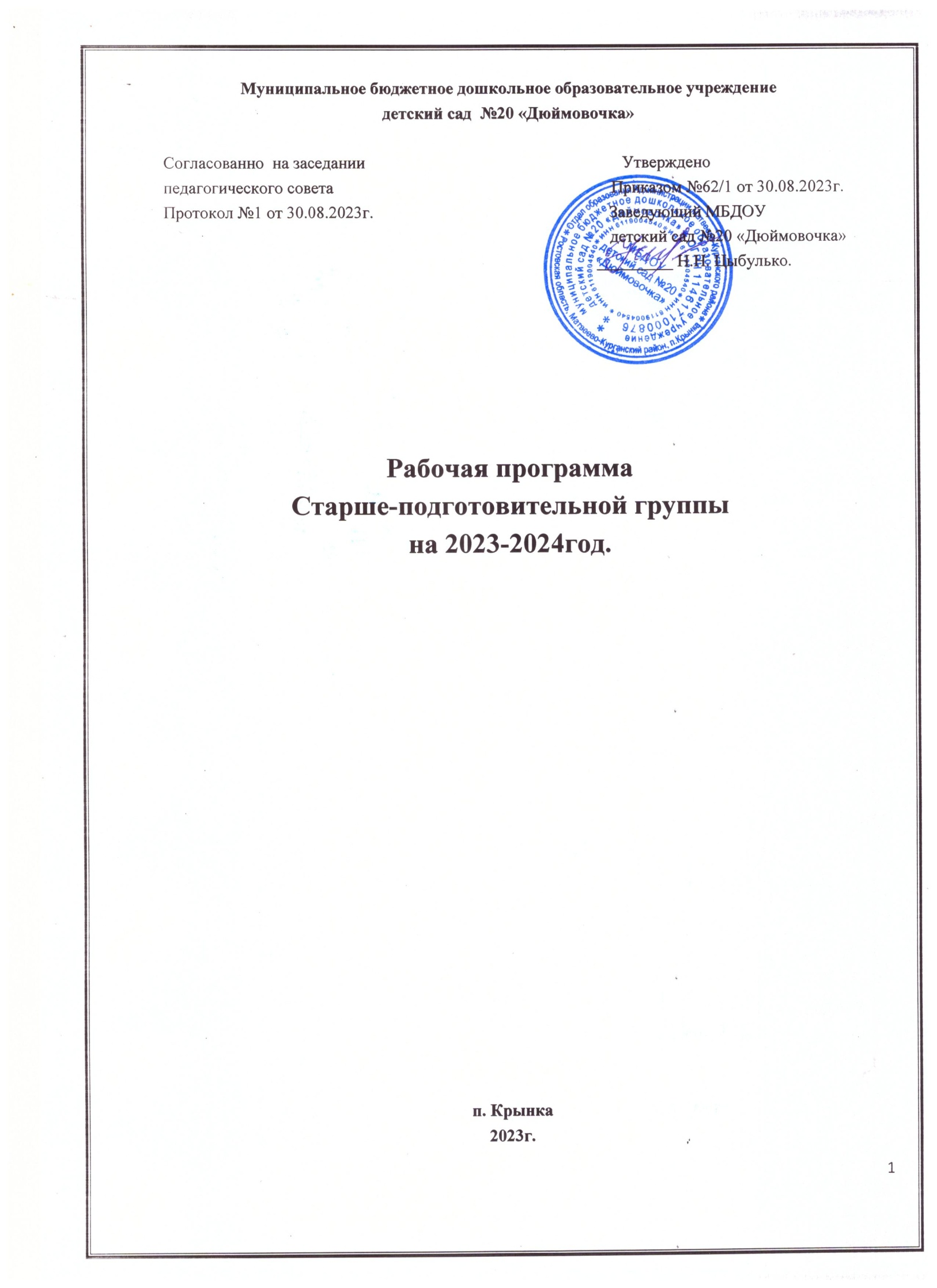 Содержание рабочей программы:1.Целевой раздел1.1.Пояснительная записка1.2.Перечень программ, технологий, пособий2.Содержательный раздел2.1. Возрастные особенности детей от 4 до 7 лет2.2Модель организации учебно-воспитательного процесса в детском саду надень.2.3. Содержание психолого-педагогической работы образовательная область       «Социально – коммуникативное развитие»2.4. Содержание психолого-педагогической работы образовательная область       «Познавательное развитие»2.5. Содержание психолого-педагогической работы образовательная область       «Речевое развитие»2.6. Содержание психолого-педагогической работы образовательная область       «Художественно – эстетическое  развитие»2.7. Содержание психолого-педагогической работы образовательная область       «Физическое  развитие»2.8.Система работы с родителями3.Организационный раздел3.1.Организация режима пребывания детей  в ДОУ          (холодный период, теплый период)3.2.Циклограмма3.3.Регламентированная образовательная деятельность 3.4.Режим двигательной активности3.5.Развивающая предметно пространственная среда4.Планируемые результаты освоения детьми общеобразовательнойпрограммы4.1.Показатели развития ребенка 4-7 года жизни4.2.Мониторинг.1.Целевой раздел1.1.Пояснительная запискаОснову проекта рабочей программы составляет подбор материалов для  развернутого перспективного  планирования, составленного по примерной основной общеобразовательной программе дошкольного образования  «От рождения до школы» под ред. Н.Е. Вераксы, Т.С. Комаровой, М.А. Васильевой.Методологической и теоретической основой определения содержания программы являются: правовые акты Российской Федерации: Федеральный закон от 29 декабря 2012 г. N 273-ФЗ «Об образовании в Российской Федерации», приказ Минобрнауки России от 17.10.2013г. № 1155 «Об утверждении федерального государственного образовательного стандарта дошкольного образования», СанПин от 15 мая 2013 г. N 26 2.4.1.3049-13 и  примерная основная общеобразовательная программа  дошкольного образования «От рождения до школы» под редакцией Н.Е. Вераксы, Т.С. Комаровой, М.А. Васильевой.Вариант  рабочей  программы прописан по образовательным областям: физическое развитие, социально-коммуникативное  развитие, познавательное  развитие, речевое развитие, художественно-эстетическое развитие. ( ФГОС ДО). Рабочий вариант программы предназначена для детей 4-7 лет и рассчитана на 36 недель, что соответствует перспективному планированию по программе дошкольного образования  «От рождения до школы» под ред. Н.Е. Вераксы, Т.С. Комаровой, М.А. Васильевой.В этом варианте  программы определены виды интеграции образовательных областей и целевые ориентиры развития ребенка. Подбор материалов осуществлен с учетом   пособия известных авторов - составителей В.И. Мустафеевой, М.Н. Павловой, И.А.Осиной, Е.В. Горюновой.  (Волгоград:Учитель, 2011) «Перспективное планирование воспитательно – образовательного процесса по  программе « От рождения до школы» под редакцией Н.Е.Вераксы. Т.С. Комаровой, М.А. Васильевой. Ведущие цели Программы — создание благоприятных условий для полноценного проживания ребенком дошкольного детства, формирование основ базовой культуры личности, всестороннее развитие психических и физических качеств в соответствии с возрастными и индивидуальными особенностями, подготовка к жизни в современном обществе, формирование предпосылок к учебной деятельности, обеспечение безопасности жизнедеятельности дошкольника 4-7 лет. Эти цели реализуются в процессе разнообразных видов детской деятельности: игровой, коммуникативной, трудовой, познавательно-исследовательской, продуктивной (изобразительная, конструктивная и др.), музыкальной, чтения. Для достижения целей Программы первостепенное значение имеет решение следующих задач:• забота о здоровье, эмоциональном благополучии и своевременном всестороннем развитии каждого ребенка; • создание в группе атмосферы гуманного и доброжелательного отношения ко всем воспитанникам, что позволяет растить их общительными, добрыми, любознательными, инициативными, стремящимися к самостоятельности и творчеству; • максимальное использование разнообразных видов детской деятельности, их интеграция в целях повышения эффективности воспитательно-образовательного процесса в старшей группе ДОУ; • творческая организация воспитательно-образовательного процесса; • вариативность использования образовательного материала, позволяющая развивать творчество детей 4-7 лет  в соответствии с интересами и наклонностями каждого ребенка; • уважительное отношение к результатам детского творчества; • единство подходов к воспитанию детей в  ДОУ и семье; • соблюдение в работе детского сада и начальной школы преемственности, исключающей умственные и физические перегрузки в содержании образования детей старшего дошкольного возраста, обеспечивающей отсутствие давления предметного обучения. Программа направлена на всестороннее развитие детей 4-7 лет, формирование их духовных и общечеловеческих ценностей, а также способностей и интегративных качеств. В Программе отсутствуют жесткая регламентация знаний детей и предметный центризм в обучении. Программа построена с учетом следующих принципов:• развивающего образования, целью которого является развитие ребенка 4-7 лет; • сочетает принципы научной обоснованности и практической применимости; • соответствует критериям полноты, необходимости и достаточности (позволяя решать поставленные цели и задачи при использовании разумного «минимума» материала); • обеспечивает единство воспитательных, развивающих и обучающих целей и задач процесса образования детей старшего дошкольного возраста, в ходе реализации которых формируются такие качества, которые являются ключевыми в развитии дошкольников; • принципа интеграции образовательных областей в соответствии с возрастными возможностями и особенностями детей 6-7 лет, спецификой и возможностями образовательных областей; • основывается на комплексно-тематическом принципе построения образовательного процесса; • предусматривает решение программных образовательных задач в совместной деятельности взрослого и детей и самостоятельной деятельности старших дошкольников не только в рамках непосредственно образовательной деятельности, но и при проведении режимных моментов; • предполагает построение образовательного процесса в подготовительной  группе на адекватных возрасту формах работы с детьми; • допускает варьирование образовательного процесса в подготовительной группе в зависимости от региональных особенностей; • строится с учетом соблюдения преемственности между детским садом и начальной школой, сотрудничество с семьей. Отличительные особенности Программы:Направленность на развитие личности ребенка Приоритет Программы — воспитание свободного, уверенного в себе человека, с активной жизненной позицией, стремящегося творчески подходить к решению различных жизненных ситуаций, имеющего свое мнение и умеющего отстаивать его. Патриотическая направленностьВ Программе большое внимание уделяется воспитанию в детях 6-7 лет патриотических чувств, любви к Родине, гордости за ее достижения, уверенности в том, что Россия — великая многонациональная страна с героическим прошлым и счастливым будущим. Направленность на нравственное воспитание, поддержку традиционных ценностейВоспитание уважения к традиционным ценностям, таким как любовь к родителям, уважение к старшим, заботливое отношение к малышам, пожилым людям; формирование традиционных гендерных представлений; воспитание у детей 5-7 лет стремления в своих поступках следовать положительному примеру. Нацеленность на дальнейшее образованиеПрограмма нацелена на развитие в детях  подготовительной группы  познавательного интереса, стремления к получению знаний, положительной мотивации к дальнейшему обучению в течение всей последующей жизни (в школе, институте и др.); понимание того, что всем людям необходимо получать образование. Формирование отношения к образованию как к одной из ведущих жизненных ценностей. Направленность на сохранение и укрепление здоровья детейОдной из главных задач, которую ставит Программа является забота о сохранении и укреплении здоровья детей 4-7  лет, формирование у них элементарных представлений о здоровом образе жизни, воспитание полезных привычек, в том числе привычки к здоровому питанию, потребности в двигательной активности. Направленность на учет индивидуальных особенностей ребенкаПрограмма направлена на обеспечение эмоционального благополучия каждого ребенка, что достигается за счет учета индивидуальных особенностей детей,  как в вопросах организации жизнедеятельности (приближение режима дня к индивидуальным особенностям ребенка и пр.), так и в формах и способах взаимодействия с ребенком (проявление уважения к его индивидуальности, чуткости к его эмоциональным состояниям, поддержка его чувства собственного достоинства и т. д.). Взаимодействие с семьями воспитанников Программа подчеркивает ценность семьи как уникального института воспитания и необходимость развития ответственных и плодотворных отношений с семьями воспитанниковЦель реализуется в процессе разнообразных видов детской деятельности: игровой, коммуникативной, трудовой, познавательно-исследовательской, продуктивной, музыкально-художественной, чтения.Для реализации основных направлений проекта рабочей программы первостепенное значение имеют:•  забота о здоровье, эмоциональном благополучии и своевременном всестороннем развитии каждого ребенка;• создание в группах атмосферы гуманного и доброжелательного отношения ко всем воспитанникам, что позволит растить их общительными, добрыми, любознательными, инициативными, стремящимися к самостоятельности и творчеству;•  максимальное использование разнообразных видов детской деятельности, их интеграция в целях повышения эффективности образовательного процесса;• творческая организация (креативность) воспитательно-образовательного процесса;•  вариативность использования образовательного материала, позволяющая развивать творческие способности в соответствии с интересами и наклонностями каждого ребенка;• уважительное отношение к результатам детского творчества;• единство подходов к воспитанию детей в условиях дошкольного образовательного учреждения и семьи;• координация подходов к воспитанию детей в условиях ДОУ и семьи. Обеспечение участия семьи в жизни групп детского сада и дошкольного учреждения в целом; Проект рабочей программы предусматривает организацию и проведение психолого-педагогической работы с детьми 4-7 лет. Содержание пяти образовательных областей распределено по основным направлениям: «Физическое развитие»  («Здоровье», «Физическая культура»); «Социально – коммуникативное  развитие» («Социализация», «Труд», «Безопасность»); «Познавательное развитие»  -  («Окружающий мир», «Формирование элементарных математических представлений» « Речевое развитие»(«Коммуникация», «Развитие детской речи», «Чтение художественной литературы»); «Художественно-эстетическое развитие» («Художественное творчество», «Музыка»). По каждому направлению определены программные задачи интегрируемых направлений и целевые ориентиры детского развития. В проекте рабочей программе  представлен план организации деятельности детей на прогулке.Рабочая программа определяет содержание и организацию воспитательно-образовательного процесса для детей подготовительной группы. Направлена на формирование общей культуры, развитие физических, интеллектуальных и личностных качеств, формирование предпосылок учебной деятельности, обеспечивающих социальную успешность, сохранение и укрепление здоровья детей.Таким образом, содержание рабочей программы включает совокупность образовательных областей, которые обеспечивают разностороннее развитие детей с учетом их возрастных и индивидуальных особенностей по основным направлениям – физическому, социально-личностному, познавательно-речевому и художественно-эстетическому.Рабочая программа рассчитана на 2023-2024 учебный год. Программа может изменяться и дополняться.1.2.Перечень программ, технологий, пособий:Образовательная область «ЗДОРОВЬЕ»«Программа «Физическая культура – дошкольникам» / Л.Д. Глазырина. – М.: Владос, 2004.Физическая культура – дошкольникам: старший возраст / Л.Д. Глазырина. – М.: Владос, 2005.«Растем здоровыми» В.А. Доскин, Л.Г. Голубева. М.: Просвещение, 2003«Как сохранить и укрепить здоровье ребенка» В.А. Двоскин, Л.Г. Голубева. М.: Просвещение, 2006Подвижные игры и игровые упражнения для детей 3-7 лет / Л.И. Пензулаева. – М.: Владос, 2002. Двигательная активность ребенка в детском саду / М.А. Рунова. – М.: Мозаика-синтез, 2000.Утренняя гимнастика для детей 2-7 лет/Г.А. Прохорова М, Айрис пресс, 2007г.Образовательная область «ПОЗНАНИЕ»Формирование элементарных математических представлений. Подготовительная группа/ Помораева И.А., Позина В.А., ноябрь 2014  Ознакомление с окружающим и социальной действительностью. Старшая группа. Н.В. Алешина/ М, ЦГЛ 2003г. «Неизведанное рядом» О.В.Дыбина, Н.П.Рахманова, В.В. Щетинина/ М.Сфера, 2002г. «Конструирование и художественный труд в детском саду» Л.В. Куцакова, М., Сфера, 2007г«Методика экологического воспитания в детском саду»/ С.Н. Николаева, М, Просвещение, 2004г.Прогулки в детском саду И.В. Кравченко,М, Сфера, 2009г.Познавательно-исследовательская деятельность как направление развития личности дошкольника. Опыты, эксперименты,  игры/ Н.В. Нищева/ СПб: ООО Издательство Детство-пресс, 2013г.
Образовательная область «КОММУНИКАЦИЯ»Развитие речи в детском саду.. Для занятий с детьми 6-7 лет. ФГОС / Гербова В.В.,март 2014Коммуникация. Развитие речи и общения детей в средней группе детского сада / ГербоваВ.В.,декабрь 2014Воспитание звуковой культуры речи у детей дошкольного возраста. / Максаков А.И.– М.: 1987.Знакомим дошкольников 6-7 лет с литературой.  / Ушакова О.С. – М., 2010Добрые досуги по произведениям детских писателей. / Белоусова Л.Е.  – СПб.: Детство-Пресс, 2003.Образовательная область «ХУДОЖЕСТВЕННОЕ ТВОРЧЕСТВО»Лыкова И.А.Изобразительная деятельность в детском саду. Подготовительная  группа. Творческий центр СФЕРА -2007г.    Детское художественное творчество. Для занятий с детьми 6-7 лет. ФГОС/ Комарова Т. С.,Мозаика-Синтез,Москва 2015Развитие художественных способностей дошкольников. 3-7 лет. ФГОС/ Комарова Т. С.,ноябрь 2014Аппликация для дошкольников. / Малышева  - СПб.: «Детство-Пресс», 2003. Образовательная область «СОЦИАЛИЗАЦИЯ»Ознакомление с предметным и социальным окружением. Подготовительная группа. ФГОС/ДыбинаО.В.,июнь 2014Ознакомление с природой в детском саду. Подготовительная группа/Соломенникова О. А.,ноябрь 2014Социально-нравственное воспитание дошкольников. Для занятий с детьми 3-7 лет/ Буре Р.С.,март 2014Дидактические игры в детском саду. /  Бондаренко А.К. – М.: Просвещение, 1991.Развивающие игры для детей. /  Смирнова Е.О., Богуславская З.М. – М.: Просвещение, 1991.Игра с правилами в дошкольном возрасте. /  Михайленко И.Я., Короткова Н.А. – М.: Сфера, 2008. Азбука общения / Шипицина Л.М. – СПб., «Детство-пресс». - 2004.Раз, два, три, четыре, пять - начинаем мы играть!: Методическое пособие для воспитателей ДОУ. / Белоусова Л. - СПб., «Детство-пресс». - 2005.Место игры в экологическом воспитании. /   Николаева С. – М., 1996Игры, игрушки и игровое оборудование для ДОУ. /  Новоселова С.Л., Ревуцкая К.А – М., 1997.Татаринцева Н.Е. «Полоролевое воспитание дошкольников в условиях ДОУ» Центр педагогического образования, Москва, 2008г,  «Игра-дошкольника» С.Л. Новоселова, Москва «Просвещение» 1989г.Утро радостных встреч Л. Свирская, М, Линка-пресс, 2010г.Этикет  для детей и взрослых И.Н. Курочкина М, 2001г.Образовательная область «ТРУД»Трудовое воспитание в детском саду. Для занятий с детьми 3-7 лет. ФГОС/КуцаковаЛ.В.,февраль 2014Нравственно- трудовое воспитание детей в детском саду. / Под редакцией Р.С. Буре. –  М.: Просвещение,1987.Учите детей трудиться. / Р.С. Буре, Г.Н. Година. – М., 1983.Нравственно- трудовое воспитание ребенка-дошкольника. / Куцакова Л.В. –  М.: Владос, 2003.Конструирование и художественный  труд в детском саду. Пособие для воспитателей / Л.В. Куцакова. – М: ТЦ Сфера, 2007г..Образовательная область «БЕЗОПАСНОСТЬ»Формирование основ безопасности у дошкольников. Для занятий с детьми 2-7 лет. ФГОС/ Белая К.Ю.февраль 2014ФГОС Знакомим дошкольников с правилами дорожного движения. Для занятий с детьми 3-7 лет./Саулина Т. Ф ,март 2014
Программа «Основы безопасности детей дошкольного возраста» О.Л. Князева, Н.Н. Авдеева, Р.Б. Стеркина«Растем здоровыми» В.А. Доскин, Л.Г. Голубева. М.: Просвещение, 2003Уроки Айболита. Расти здоровым. / Г.К. Зайцев. – СПб.: «Детство-пресс», 1995. Шорыгина Т.А. Осторожные сказки: Безопасность для малышей. – М.: Книголюб,2004.2.Содержательный  раздел2.1Возрастные особенности детей 4 - 7 летВ сюжетно-ролевых играх дети подготовительной к школе группы начинают осваивать сложные взаимодействия людей, отражающие характерные значимые жизненные ситуации, например, свадьбу, рождение ребенка, болезнь, трудоустройство и т. д. Игровые действия детей становятся более сложными, обретают особый смысл, который не всегда открывается взрослому. Игровое пространство усложняется. В нем может быть несколько центров, каждый из которых поддерживает свою сюжетную линию. При этом дети способны отслеживать поведение партнеров по всему игровому пространству и менять свое поведение в зависимости от места в нем. Так, ребенок уже обращается к продавцу не просто как покупатель, а как покупатель-мама или покупатель-шофер и т. п. Исполнение роли акцентируется не только самой ролью, но и тем, в какой части игрового пространства эта роль воспроизводится. Например, исполняя роль водителя автобуса, ребенок командует пассажирами и подчиняется инспектору ГИБДД. Если логика игры требует появления новой роли, то ребенок может по ходу игры взять на себя новую роль, сохранив при этом роль, взятую ранее. Дети могут комментировать исполнение роли тем или иным участником игры.Образы из окружающей жизни и литературных произведений, передаваемые детьми в изобразительной деятельности, становятся сложнее. Рисунки приобретают более детализированный характер, обогащается их цветовая гамма. Более явными становятся различия между рисунками мальчиков и девочек. Мальчики охотно изображают технику, космос, военные действия и т. п. Девочки обычно рисуют женские образы: принцесс, балерин, моделей и т. д. Часто встречаются и бытовые сюжеты: мама и дочка, комната и т. д.Изображение человека становится еще более детализированным и пропорциональным. Появляются пальцы на руках, глаза, рот, нос, брови, подбородок. Одежда может быть украшена различными деталями. При правильном педагогическом подходе у дошкольников формируются художественно-творческие способности в изобразительной деятельности.К подготовительной к школе группе дети в значительной степени осваивают конструирование из строительного материала. Они свободно владеют обобщенными способами анализа как изображений, так и построек; не только анализируют основные конструктивные особенности различных деталей, но и определяют их форму на основе сходства со знакомыми им объемными предметами. Свободные постройки становятсясимметричными и пропорциональными, их строительство осуществляется на основе зрительной ориентировки. Дети быстро и правильно подбирают необходимый материал. Они достаточно точно представляют себе последовательность, в которой будет осуществляться постройка, и материал, который понадобится для ее выполнения; способны выполнять различные по степени сложности постройки как по собственному замыслу, так и по условиям.В этом возрасте дети уже могут освоить сложные формы сложения из листа бумаги и придумывать собственные, но этому их нужно специально обучать. Данный вид деятельности не просто доступен детям — он важен для углубления их пространственных представлений.Усложняется конструирование из природного материала. Дошкольникам уже доступны целостные композиции по предварительному замыслу, которые могут передавать сложные отношения, включать фигуры людей и животных.У детей продолжает развиваться восприятие, однако они не всегда могут одновременно учитывать несколько различных признаков. Развивается образное мышление, однако воспроизведение метрических отношений затруднено. Это легко проверить, предложив детям воспроизвести на листе бумаги образец, на котором нарисованы девять точек, расположенных не на одной прямой. Как правило, дети не воспроизводят метрические отношения между точками: при наложении рисунков друг на друга точки детского рисунка не совпадают с точками образца.Продолжают развиваться навыки обобщения и рассуждения, но он в значительной степени ограничиваются наглядными признаками ситуации. Продолжает развиваться воображение, однако часто приходится констатировать снижение развития воображения в этом возрасте в сравнении со старшей группой. Это можно объяснить различными влияниями, в том числе и средств массовой информации, приводящими к стереотипности детских образов.Продолжает развиваться внимание дошкольников, оно становится произвольным. В некоторых видах деятельности время произвольного сосредоточения достигает 30 минут.У дошкольников продолжает развиваться речь: ее звуковая сторона, грамматический строй, лексика. Развивается связная речь. В высказываниях детей отражаются как расширяющийся словарь, так и характер обобщений, формирующихся в этом возрасте. Дети начинают активно употреблять обобщающие существительные, синонимы, антонимы, прилагательные и т. д.В результате правильно организованной образовательной работы у детей развиваются диалогическая и некоторые виды монологической речи. В подготовительной к школе группе завершается дошкольный возраст. Его основные достижения связаны с освоением мира вещей как предметов человеческой культуры; освоением форм позитивного общения с людьми; развитием половой идентификации, формированием позиции школьника. К концу дошкольного возраста ребенок обладает высоким уровнемпознавательного и личностного развития, что позволяет ему в дальнейшем успешно учиться в школе.2. 2.Модель организации учебно-воспитательного процесса в детском саду на день.Ежедневный объём непосредственно образовательной деятельности определяется регламентом этой деятельности. Общий объем учебной нагрузки деятельности детей соответствует требованиям действующих СанПиН.Проектирование образовательного процесса в подготовительной группе выстраивается  на основе комплексно-тематической модели.Темы придают системность образовательному процессу. Реализация темы в комплексе разных видов деятельности (в игре, рисовании, конструировании и др.) призывает взрослого к более свободной позиции – позиции партнера, а не учителя. Календарь тематических недель в подготовительной группе на 2023/2024уч.г.Помимо обязательной части, в Календарь включается работа по реализации  региональных программ, выбранных педагогическим коллективом.2.3. Содержание психолого-педагогической работы образовательная область «Социально – коммуникативное развитие»«ТРУД»Задача педагога – помочь ребенку освоить позицию субъекта элементарной трудовой деятельности.   Продолжать воспитывать интерес к различным профессиям, к профессиям и месту работы родителей. Продолжать знакомить детей с профессиями, связанными со спецификой местных условии. Расширять представления о труде взрослых. Воспитывать уважение к людям труда.Формировать потребность трудиться. Выделять виды труда ( уборка групповой, дежурство в уголке природы и т.д.), отдельные трудовые процессы (вытирание пыли, стирка кукольного белья, поливка растений, мытье подоконников и т.д.), компоненты (цель и мотив труда, предмет труда, инструменты, трудовые действия, результат труда) и устанавливать взаимосвязь между ними.Воспитывать любовь к труду. Приучать старательно, аккуратно выполнять поручения, беречь материалы и предметы, убирать их на место после работы. Воспитывать желание участвовать в совместной трудовой деятельности наравне со всеми, старание быть полезными окружающим, добиваться результатов.Представления. Представления о направленности, содержании, рациональных способах выполнения процессов самообслуживания, хозяйственно-бытового, ручного труда, труда в природе (чистка одежды и обуви, несложная починка игрушек, книг, одежды; наведение порядка в групповой и на участке, уход за растениями и животными).Знание способов распределения коллективной работы: объединение участников трудовой деятельности; совместное выполнение трудового процесса, когда предмет труда переходит от одного участника к другому для выполнения последующих действий (совместный труд).Знание обязанностей дежурных по столовой, уголку природы и по подготовки к занятиям.Знание требований гигиены (необходимость мыть руки перед сервировкой стола, после работы в уголке природы и пр.).правил обращения с инструментами (иглами, ножницами, пилами, ножами и пр.) и бытовой техникой (пылесос, миксер, телевизор, компьютер и пр.Цели: формирование положительного отношения к труду:*развитие трудовой деятельности;*воспитание ценностного отношения к собственному труду, труду других людей и его результатам;*формирование первичных представлений о труде взрослых, его роли в обществе и жизни каждого человека.«БЕЗОПАСНОСТЬ»Безопасность жизнедеятельности выступает одним из важных условии полноценного развития человека. Безопасность окружающего мира природы – необходимое условия существования каждого человека, взрослого и ребенка. Основные задачи:Формирование основ безопасности собственной жизнедеятельности (формирование представлении о некоторых видах опасных ситуации и способов поведения в них; приобщение к правилам безопасного поведения, приобщение к правилам безопасного поведения в стандартных ситуациях; формирование осторожного и осмотрительного поведения)Формирование основ безопасности окружающего мира природы (формирование представления о некоторых видах опасных для окружающего мира природы ситуации, приобщение к правилам безопасного к окружающему миру природы поведения) как предпосылки экологического сознания. Цели: формирование основ безопасности собственной жизнедеятельности, формирование предпосылок экологического сознания.*формирование представлений об опасных для человека и окружающего мира природы ситуациях и способов поведения в них;*приобщение к правилам безопасного для человека и окружающего мира природы поведения;*передачу детям знаний о правилах безопасности дорожного движения в качестве пешехода и пассажира транспортного средства;*формирование осторожного и осмотрительного отношения к потенциально опасным для человека и окружающего мира природы ситуациям.Безопасное поведение в природе. Формировать основы экологической культуры. Продолжать знакомить с правилами поведения на природе. Знакомить с Красной книгой, с отдельными представителями животного и растительного мира, занесенными в нее. Уточнять и расширять представления о таких явлениях природы, как гроза, гром, молния, радуга, ураган, знакомить с правилами поведения человека в этих условиях. Безопасность на дорогах. Систематизировать знания детей об устройстве улицы, о дорожном движении. Знакомить с понятиями «площадь», «бульвар», «проспект». Продолжать знакомить с дорожными знаками — предупреждающими, запрещающими и информационно-указательными. Подводить детей к осознанию необходимости соблюдать правила дорожного движения. Расширять представления детей о работе ГИБДД. Воспитывать культуру поведения на улице и в общественном транспорте. Развивать свободную ориентировку в пределах ближайшей к детскому саду местности. Формировать умение находить дорогу из дома в детский сад на схеме местности. Безопасность собственной жизнедеятельности. Формировать представления о том, что полезные и необходимые бытовые предметы принеумелом обращении могут причинить вред и стать причиной беды (электроприборы, газовая плита, инструменты и бытовые предметы). Закреплять правила безопасного обращения с бытовыми предметами. Закреплять правила безопасного поведения во время игр в разное время года (купание в водоемах, катание на велосипеде, катание на санках, коньках, лыжах и др.).Подвести детей к пониманию необходимости соблюдать меры предосторожности, учить оценивать свои возможности по преодолению опасности. Формировать у детей навыки поведения в ситуациях: «Один дома», «Потерялся», «Заблудился». Формировать умение обращаться за помощью к взрослым. Расширять знания детей о работе МЧС, пожарной службы, службыскорой помощи. Уточнять знания о работе пожарных, правилах поведения при пожаре. Закреплять знания о том, что в случае необходимости взрослые звонят по телефонам «01», «02», «03». Закреплять умение называть свое имя, фамилию, возраст, домашний адрес, телефон.Календарно – тематическое планирование на год2.4. Содержание психолого-педагогической работы образовательная область «Познавательное развитие»Цели: развитие у детей познавательных интересов, интеллектуальное развитие детей:*сенсорное развитие;*развитие познавательно-исследовательской и продуктивной деятельности;*формирование элементарных математических представлений;*формирование целостной картины мира, расширение кругозора детей.Первичные представления об объектах окружающего мира. Продолжать расширять и уточнять представления детей о предметном мире; о простейших связях между предметами ближайшего окружения. Углублять представления о существенных характеристиках предметов, о свойствах и качествах различных материалов. Расширять представления о качестве поверхности предметов и объектов. Учить применять разнообразные способы обследования предметов (наложение, приложение, сравнение по количеству и т. д.). Развивать познавательно-исследовательский интерес, показывая занимательные опыты, фокусы; привлекать к простейшим экспериментам и наблюдениям. Сенсорное развитие. Развивать зрение, слух, обоняние, осязание,вкус, сенсомоторные способности. Совершенствовать координацию руки и глаза; развивать мелкую моторику рук в разнообразных видах деятельности. Развивать умение созерцать предметы, явления (всматриваться, вслушиваться), направляя внимание на более тонкое различение их качеств. Учить выделять в процессе восприятия несколько качеств предметов; сравнивать предметы по форме, величине, строению, положению в пространстве, цвету; выделять характерные детали, красивые сочетания цветов и оттенков, различные звуки (музыкальные, природные и др.). Развивать умение классифицировать предметы по общим качествам (форме, величине, строению, цвету). Закреплять знания детей о хроматических и ахроматических цветах. Проектная деятельность. Развивать проектную деятельность всех типов (исследовательскую, творческую, нормативную). В исследовательской проектной деятельности формировать умение уделять внимание анализу эффективности источников информации. Поощрять обсуждение проекта в кругу сверстников. Содействовать творческой проектной деятельности индивидуального и группового характера. В работе над нормативными проектами поощрять обсуждение детьми соответствующих этим проектам ситуаций и отрицательных последствий, которые могут возникнуть при нарушении установленных норм. Помогать детям в символическом отображении ситуации, прожива-нии ее основных смыслов и выражении их в образной форме. Дидактические игры. Продолжать учить детей играть в различные дидактические игры (лото, мозаика, бирюльки и др.). Развивать умение организовывать игры, исполнять роль ведущего. Учить согласовывать свои действия с действиями ведущего и других участников игры. Развивать в игре сообразительность, умение самостоятельно решать поставленную задачу. Привлекать детей к созданию некоторых дидактических игр («Шу-мелки», «Шуршалки» и т. д.). Развивать и закреплять сенсорные способности. Содействовать проявлению и развитию в игре необходимых для подготовки к школе качеств: произвольного поведения, ассоциативно-образного и логического мышления, воображения, познавательной активности.Планирование по ознакомлению с предметным окружением и явлениями окружающей жизниЛитература Дыбина О.В. Занятия по ознакомлению с окружающим миром в подготовительной к школе группе детского сада. М.:2011Бондаренко Т.М. Экологические занятия с детьми 5-7 лет. Воронеж, 2006Формирование элементарных математических представленийПомораева И.А., Позина В.А. «Занятия по формированию элементарных математических представлений» в подготовительной группе. Планы занятий. -  М.: Мозаика-синтез, 2012.КонструированиеЦель: Формировать интерес к разнообразным зданиям и сооружениям (жилые дома, театры и др.). Поощрять желание передавать их особенности в конструктивной деятельности. Учить видеть конструкцию объекта и анализировать ее основные части, их функциональное назначение. Предлагать детям самостоятельно находить отдельные конструктивные решения на основе анализа существующих сооружений. Закреплять навыки коллективной работы: умение распределять обязанности, работать в соответствии с общим замыслом, не мешая друг другу. Конструирование из строительного материала. Учить детей сооружать различные конструкции одного и того же объекта в соответствии с их назначением (мост для пешеходов, мост для транспорта). Определять, какие детали более всего подходят для постройки, как их целесообразнее скомбинировать; продолжать развивать умение планировать процесс возведения постройки. Продолжать учить сооружать постройки, объединенные общей темой(улица, машины, дома). Конструирование из деталей конструкторов. Познакомить с разнообразными пластмассовыми конструкторами. Учить создавать различные модели (здания, самолеты, поезда и т. д.) по рисунку, по словесной инструкции воспитателя, по собственному замыслу. Познакомить детей с деревянным конструктором, детали которого крепятся штифтами. Учить создавать различные конструкции (мебель, машины) по рисунку и по словесной инструкции воспитателя. Учить создавать конструкции, объединенные общей темой (детская площадка, стоянка машин и др.). Учить разбирать конструкции при помощи скобы и киянки (в пластмассовых конструкторах).Перспективное планирование( Куцакова «Конструирование» - М.: Мозайка — Синтез, 2015 г.)2.5. Содержание психолого-педагогической работы образовательная область «Речевое развитие» Цели: овладение конструктивными способами, средствами взаимодействия  с окружающими людьми*развитие свободного общения с взрослыми и детьми;*развитие всех компонентов устной речи детей;*формирование целостной картины мира;*развитие литературной речи;*приобщение к словесному искусству.
Перспективное планирование «Развитие речи»Гербова В. В. Занятия по развитию речи в подготовительной группе детского са-да.-М.: Мозаика-Синтез, 2007-2010.Перспективное планирование «Грамота» «Обучение дошкольников грамоте» Л.Е.ЖуроваПерспективное планирование «Чтение художественной литературы»Продолжать развивать интерес детей к художественной литературе. Пополнять литературный багаж сказками, рассказами, стихотворениями, загадками, считалками, скороговорками. Воспитывать читателя, способного испытывать сострадание и сочувствие к героям книги, отождествлять себя с полюбившимся персонажем. Развивать у детей чувство юмора. Обращать внимание детей на выразительные средства (образные слова и выражения, эпитеты, сравнения); помогать почувствовать красоту и выразительность языка произведения; прививать чуткость к поэтическому слову. Продолжать совершенствовать художественно-речевые исполнительские навыки детей при чтении стихотворений, в драматизациях (эмоциональность исполнения, естественность поведения, умение интонацией, жестом, мимикой передать свое отношение к содержанию литературной фразы). Помогать детям объяснять основные различия между литературными жанрами: сказкой, рассказом, стихотворением. Продолжать знакомить детей с иллюстрациями известных художников.Примерный перечень: Песенки. «Лиса рожью шла…»; «Чигарики-чок-чигарок…»; «Зима пришла…»; «Идет матушка-весна…»; «Когда солнышко взойдет, роса на землю падет…». Календарные обрядовые песни. «Коляда! Коляда! А бывает коляда…»; «Коляда, коляда, ты подай пирога…»; «Как пошла коляда…»; «Как на масляной неделе…»; «Тин-тин-ка…»; «Масленица, Масленица!». Прибаутки. «Братцы, братцы!..»; «Федул, что губы надул?..»; «Ты пирог съел?»; «Где кисель — тут и сел»; «Глупый Иван...»; «Сбил-сколотил — вот колесо». Небылицы. «Богат Ермошка», «Вы послушайте, ребята». Сказки и былины. «Илья Муромец и Соловей-разбойник» (запись А. Гильфердинга, отрывок); «Василиса Прекрасная» (из сборника сказок А. Афанасьева); «Волк и лиса», обр. И. Соколова-Микитова; «Добрыня и Змей», пересказ Н. Колпаковой; «Снегурочка» (по народным сюжетам); «Садко» (запись П. Рыбникова, отрывок); «Семь Симеонов — семь работников», обр. И. Карнауховой; «Сынко-Филипко», пересказ Е. Поленовой; «Не плюй в колодец — пригодится воды напиться», обр. К. Ушинского. Фольклор народов мира Песенки. «Перчатки», «Кораблик», пер с англ. С. Маршака; «Мы пошли по ельнику», пер. со швед. И. Токмаковой; «Что я видел», «Трое гуляк», пер. с франц. Н. Гернет и С. Гиппиус; «Ой, зачем ты, жаворонок…», укр., обр. Г. Литвака; «Улитка», молд., обр. И. Токмаковой. Сказки. Из сказок Ш. Перро (франц.): «Кот в сапогах», пер. Т. Габбе; «Айога», нанайск., обр. Д. Нагишкина; «Каждый свое получил», эстон., обр. М. Булатова; «Голубая птица», туркм., обр. А. Александровой и М. Туберовского; «Беляночка и Розочка», пер. с нем. Л. Кон; «Самый красивый наряд на свете», пер. с япон. В. Марковой. Произведения поэтов и писателей России Поэзия. М. Волошин. «Осенью»; С. Городецкий. «Первый снег»; М. Лермонтов. «Горные вершины» (из Гете); Ю. Владимиров. «Оркестр»; Г. Сапгир. «Считалки, скороговорки»; С. Есенин. «Пороша»; А. Пушкин. «Зима! Крестьянин, торжествуя…» (из романа «Евгений Онегин»), «Птичка»; П. Соловьева. «День и ночь»; Н. Рубцов. «Про зайца»; Э. Успенский. «Страшная история», «Память»; А. Блок. «На лугу»; С. Городецкий. «Весенняя песенка»; В. Жуковский. «Жаворонок» (в сокр.); Ф. Тютчев. «Весенние воды»; А. Фет. «Уж верба вся пушистая» (отрывок); Н. Заболоцкий. «На реке». Проза. А. Куприн. «Слон»; М. Зощенко. «Великие путешественники»; К. Коровин. «Белка» (в сокр.); С. Алексеев. «Первый ночной таран»; Н. Телешов. «Уха» (в сокр.); Е. Воробьев. «Обрывок провода»; Ю. Коваль. «Русачок-травник», «Стожок»; Е. Носов. «Как ворона на крыше заблудилась»; С. Романовский. «На танцах». Литературные сказки. А. Пушкин. «Сказка о мертвой царевне и о семи богатырях»; А. Ремизов. «Хлебный голос», «Гуси-лебеди»; К. Паустовский. «Теплый хлеб»; В. Даль. «Старик-годовик»; П. Ершов. «Конек-Горбунок»; К. Ушинский. «Слепая лошадь»; К. Драгунская. «Лекарство от послушности»; И. Соколов-Микитов. «Соль земли»; Г. Скребицкий. «Всяк по-своему». Произведения поэтов и писателей разных стран Поэзия. Л. Станчев. «Осенняя гамма», пер. с болг. И. Токмаковой; Б. Брехт. «Зимний разговор через форточку», пер. с нем. К. Орешина; Э. Лир. «Лимерики» («Жил-был старичок из Гонконга…», «Жил-был старичок из Винчестера…», «Жила на горе старушонка…», «Один старикашка с косою…»), пер. с англ. Г. Кружкова. Литературные сказки. Х.-К. Андерсен. «Дюймовочка», «Гадкий утенок», пер. с дат. А. Ганзен; Ф. Зальтен. «Бемби», пер. с нем. Ю. Нагибина; А. Линдгрен. «Принцесса, не желающая играть в куклы», пер. со швед. Е. Соловьевой; С. Топелиус. «Три ржаных колоска», пер. со швед. А. Любарской.Произведения для заучивания наизусть :Я. Аким. «Апрель»; П. Воронько. «Лучше нет родного края», пер. с укр. С. Маршака; Е. Благинина. «Шинель»; Н. Гернет и Д. Хармс. «Очень- очень вкусный пирог»; С. Есенин. «Береза»; С. Маршак. «Тает месяц молодой...»; Э. Мошковская. «Добежали до вечера»; В. Орлов. «Ты лети к нам, скворушка...»; А. Пушкин. «Уж небо осенью дышало...» (из «Евгения Онегина»); Н. Рубцов. «Про зайца»; И. Суриков. «Зима»; П. Соловьева. «Подснежник»; Ф. Тютчев. «Зима недаром злится» (по выбору воспитателя). Для чтения в лицах К. Аксаков. «Лизочек»; А. Фройденберг. «Великан и мышь», пер. с нем. Ю. Коринца; Д. Самойлов. «У Слоненка день рождения» (отрывки); Л. Левин. «Сундук»; С. Маршак. «Кошкин дом» (отрывки). Дополнительная литература Сказки. «Белая уточка», рус., из сборника сказок А. Афанасьева; «Мальчик с пальчик», из сказок Ш. Перро, пер. с фран. Б. Дехтерева. Поэзия. «Вот пришло и лето красное…», рус.нар. песенка; А. Блок. «На лугу»; Н. Некрасов. «Перед дождем» (в сокр.); А. Пушкин. «За весной, красой природы…» (из поэмы «Цыганы»); А. Фет. «Что за вечер…»(в сокр.); С. Черный. «Перед сном», «Волшебник»; Э. Мошковская. «Хитрые старушки», «Какие бывают подарки»; В. Берестов. «Дракон»; Л. Фадеева. «Зеркало в витрине»; И. Токмакова. «Мне грустно»; Д. Хармс. «Веселый старичок», «Иван Торопышкин»; М. Валек. «Мудрецы», пер. со словац. Р. Сефа. Проза. Д. Мамин-Сибиряк. «Медведко»; А. Раскин. «Как папа бросил мяч под автомобиль», «Как папа укрощал собачку»; М. Пришвин. «Курица на столбах»; Ю. Коваль. «Выстрел». Литературные сказки. А. Усачев. «Про умную собачку Соню» (главы); Б. Поттер. «Сказка про ДжемаймуНырнивлужу», пер. с англ. И. Токмаковой; М. Эме. «Краски», пер. с франц. И. КузнецовойПерспективное планирование2.6. Содержание психолого-педагогической работы образовательная область «Художественно – эстетическое  развитие»Художественно-эстетическое развитие предполагает развитие предпосылок ценностно-смыслового восприятия и понимания произведений искусства (словесного, музыкального, изобразительного), мира природы; становление эстетического отношения к окружающему миру; формирование элементарных представлений о видах искусства; восприятие музыки, художественной литературы, фольклора; стимулирование сопереживания персонажам художественных произведений; реализацию самостоятельной творческой деятельности детей (изобразительной, конструктивно-модельной, музыкальной и др.).Цель:формировать у детей устойчивый интерес к изобразительной деятельности. Обогащать сенсорный опыт, включать в процесс ознакомления с предметами движения рук по предмету. Продолжать развивать образное эстетическое восприятие, образные представления, формировать эстетические суждения; учить аргументированно и развернуто оценивать изображения, созданные как самим ребенком, так и его сверстниками, обращая внимание на обязательность доброжелательного и уважительного отношения к работам товарищей. Формировать эстетическое отношение к предметам и явлениям окружающего мира, произведениям искусства, к художественно-творческой деятельности. Воспитывать самостоятельность; учить активно и творчески применять ранее усвоенные способы изображения в рисовании, лепке и аппликации, используя выразительные средства. Продолжать учить рисовать с натуры; развивать аналитические способности, умение сравнивать предметы между собой, выделять особенности каждого предмета; совершенствовать умение изображать предметы, передавая их форму, величину, строение, пропорции, цвет, композицию. Продолжать развивать коллективное творчество. Воспитывать стремление действовать согласованно, договариваться о том, кто какую часть работы будет выполнять, как отдельные изображения будут объединяться в общую картину. Формировать умение замечать недостатки своих работ и исправлять их; вносить дополнения для достижения большей выразительности создаваемого образа.Перспективное планирование «Рисование»Т.С.Комарова «Изобразительная деятельность в подготовительной группе» - М.: Мозайка — Синтез, 2015г.Перспективное планирование «Лепка, аппликация»Перспективное планирование «Ручной труд»«Музыка»Задачи: Продолжать приобщать детей к музыкальной культуре, воспитывать художественный вкус. Продолжать обогащать музыкальные впечатления детей, вызывать яркий эмоциональный отклик при восприятии музыки разного характера. Совершенствовать звуковысотный, ритмический, тембровый и динамический слух. Способствовать дальнейшему формированию певческого голоса, развитию навыков движения под музыку. Обучать игре на детских музыкальных инструментах. Знакомить с элементарными музыкальными понятиями.Примерный перечень:Слушание :«Детская полька», муз. М. Глинки; «Марш», муз. С. Прокофьева; «Колыбельная», муз. В. Моцарта; «Болезнь куклы», «Похороны кук-лы», «Новая кукла», «Камаринская», муз. П. Чайковского; «Осень», муз. Ан. Александрова, сл. М. Пожаровой; «Веселый крестьянин», муз. Р. Шумана; «Осень» (из цикла «Времена года» А. Вивальди); «Октябрь» (из цикла «Времена года» П. Чайковского); произведения из альбома «Бусинки» А. Гречанинова; «Море», «Белка», муз. Н. Римского-Корсакова (из оперы «Сказка о царе Салтане»); «Табакерочный вальс», муз. А. Даргомыжского; «Итальянская полька», муз. С. Рахманинова; «Танец с саблями», муз. А. Хачатуряна; «Зима пришла», «Тройка», муз. Г. Свиридова; «Вальс-шутка», «Гавот», «Полька», «Танец», муз. Д. Шостаковича; «Кавалерийская», муз. Д. Кабалевского; «Зима» из цикла «Времена года» А. Вивальди; «В пещере горного короля» (сюита из музыки к драме Г. Ибсена «Пер Гюнт»), «Шествие гномов», соч. 54 Э. Грига; «Песня жаворонка», муз. П. Чайковского; «Пляска птиц», муз. Н. Римского-Корсакова (из оперы «Снегурочка»); «Рассвет на Москве-реке», муз. М. Мусоргского (вступление к опере «Хованщина»); «Грустная песня», «Старинный танец», «Весна и осень», муз. Г. Свиридова; «Весна» из цикла «Времена года» А. Вивальди; Органная токката ре минор И.-С. Баха; «На гармонике» из альбома «Бусинки» А. Гречанинова и другие произведения из детских альбомов фортепианных пьес (по выбору музыкального руководителя); «Менуэт» из детского альбома «Бирюльки» С. Майкапара; «Ромашковая Русь», «Незабудковая гжель», «Свирель да рожок», «Палех» и «Наша хохлома», муз. Ю. Чичкова (сб. «Ромашковая Русь»); «Лето» из цикла «Времена года» А. Вивальди. Могут исполняться и другие произведения русских и западноевропейских композиторов (по выбору музыкального руководителя).Пение. Упражнения на развитие слуха и голоса. «Лиса по лесу ходила», рус.нар. песня; «Бубенчики», «Наш дом», «Дудка», «Кукушечка», муз. Е. Тиличеевой, сл. М. Долинова; «Ходит зайка по саду», рус.нар. Мелодии; «Спите, куклы», «В школу», муз. Е. Тиличеевой, сл. М. Долинова; «Волки козлята», эстон. нар.песня; «Зайка», «Петрушка», муз. В. Карасевой; «Труба», «Kонь», муз. Е. Тиличеевой, сл. Н. Найденовой; «В школу», муз.Е. Тиличеевой, сл. М. Долинова; «Котя-коток», «Колыбельная», «Горошина», муз. В. Карасевой; «Качели», муз. Е. Тиличеевой, сл. М. Долинова; «А я по лугу», рус.нар. мелодии; «Скок-скок, поскок», рус. нар. Песня; «Огород», муз. В. Карасевой; «Вальс», «Чепуха», «Балалайка», муз. Е. Тиличеевой, сл. Н. Найденовой. Песни. «Листопад», муз. Т. Попатенко, сл. Е. Авдиенко; «Здравствуй, Родина моя!», муз. Ю. Чичкова, сл. К. Ибряева; «Моя Россия», муз. Г. Струве; «Нам в любой мороз тепло», муз. М. Парцхаладзе; «Улетают журавли», муз. В. Кикто; «Будет горка во дворе», муз. Т. Попатенко, сл. Е. Авдиенко; «Зимняя песенка», муз. М. Kpaсева, сл. С. Вышеславцевой; «Елка», муз. Е. Тиличеевой, сл. Е. Шмановой; «К нам приходит Hовый год», муз. В. Герчик, сл. З. Петровой; «Мамин праздник», муз. Ю. Гурьева, сл. С. Вигдорова; «Самая хорошая», муз. В. Иванникова, сл. О. Фадеевой; «Спят деревья на опушке», муз. М. Иорданского, сл. И. Черницкой; «Хорошо у нас в саду», муз. В. Герчик, сл. А. Пришельца; «Хорошо, что снежок пошел», муз. А. Островского; «Новогодний хоровод», муз. Т. Попатенко; «Это мамин день», муз. Ю. Тугаринова;«Новогодняя хороводная», муз. С. Шнайдера; «Песенка про бабушку», «Брат-солдат», муз. М. Парцхаладзе; «Пришла весна», муз. З. Левиной, сл. Л. Некрасовой; «Веснянка», укр. нар.песня, обр. Г. Лобачева; «Спят деревья на опушке», муз. М. Иорданского, сл. И. Черницкой; «Во поле береза стояла», рус.нар. песня, обр. Н. Римского-Корсакова; «Я хочу учиться», муз. A. Долуханяна, сл. З. Петровой; «До свидания, детский сад», муз. Ю. Слонова, сл. B. Малкова; «Мы теперь ученики», муз. Г. Струве; «Праздник Победы», муз. М. Парцхаладзе; «Урок», муз. Т. Попатенко; «Летние цветы», муз. Е. Тиличеевой, сл. Л. Некрасовой; «Как пошли наши подружки», рус.нар. песня; «Прокозлика», муз. Г. Струве; «На мосточке», муз. А. Филиппенко; «Песня о Москве», муз. Г. Свиридова; «Кто придумал песенку», муз. Д. Льва-Компанейца.Песенное творчество. «Осенью», муз. Г. Зингера; «Веселая песенка», муз. Г. Струве, сл. В. Викторова; «Грустная песенка», муз. Г. Струве; «Плясовая», муз. Т. Ломовой; «Весной», муз. Г. Зингера; «Тихая песенка», «Громкая песенка», муз. Г. Струве; «Медленная песенка», «Быстрая песенка», муз. Г. Струве.Музыкально-ритмические движения. Упражнения. «Марш», муз. И. Кишко; ходьба бодрым и спокойным шагом под «Марш», муз. М. Робера; «Бег», «Цветные флажки», муз. Е. Тиличеевой; «Кто лучше скачет?», «Бег», муз. Т. Ломовой; «Шагают девочки и мальчики», муз. В. Золотарева; «Поднимай и скрещивай флажки» («Этюд», муз.К. Гуритта), «Кто лучше скачет?», «Бег», муз. Т. Ломовой; «Смелый наездник», муз. Р. Шумана; «Качание рук», польск. Нар.мелодия, обр. В. Иванникова; «Упражнение с лентами», муз. В. Моцарта; «Потопаем-покружимся»: «Ах, улица, улица широкая», рус.нар. Мелодия, обр. Т. Ломовой; «Полоскать платочки»: «Ой, утушка луговая», рус. Нар.мелодия, обр. Т. Ломовой; «Упражнение с цветами», муз. Т. Ломовой; «Упражнение с флажками», нем. нар.танцевальная мелодия; «Упражнение с кубиками», муз. С. Соснина; «Погремушки», муз. Т. Вилькорейской; «Упражнение с мячами», «Скакалки», муз. А. Петрова; «Упражнение с лентой» (швед.нар. мелодия, обр. Л. Вишкарева); «Упражнение с лентой» («Игровая», муз. И. Кишко). Этюды. «Попляшем» («Барашенька», рус.нар. мелодия); «Дождик» («Дождик», муз. Н. Любарского); «Лошадки» («Танец», муз. Дарондо); «Обидели», муз. М. Степаненко; «Медведи пляшут», муз. М. Красева; Показывай направление («Марш», муз. Д. Кабалевского); каждая пара пляшет по-своему («Ах ты, береза», рус.нар. мелодия); «Попрыгунья», «Упрямец», муз. Г. Свиридова; «Лягушки и аисты», муз. В. Витлина; «Пляска бабочек», муз. Е. Тиличеевой. Танцы и пляски. «Парная пляска», карельск. нар.мелодия; «Танец с колосьями», муз. И. Дунаевского (из кинофильма «Кубанские казаки»); «Круговой галоп», венг. нар.мелодия; «Пружинка», муз. Ю. Чичкова («Полька»); «Парный танец», латыш.нар. мелодия; «Задорный танец», муз. В. Золотарева; «Полька», муз. В. Косенко. «Вальс», муз. Е. Макарова; «Полька», муз. П. Чайковского; «Менуэт», муз. С. Майкапара; «Вальс», муз. Г. Бахман; «Яблочко», муз. Р. Глиэра (из балета «Красный мак»); «Тачанка», муз. К. Листова; «Мазурка», муз. Г. Венявского; «Каблучки», рус.нар. мелодия, обр. Е. Адлера; «Прялица», рус. нар. мелодия, обр. Т. Ломовой; «Русская пляска с ложками», «А я по лугу», «Полянка», рус. нар. мелодии; «Посеяли девки лен», рус. нар. песня; «Сударушка», рус. нар. Мелодия, обр. Ю. Слонова; «Кадриль с ложками», рус.нар. мелодия, обр. Е. Туманяна; «Плясовая», муз. Т. Ломовой; «Уж я колышки тешу», рус.нар. Песня, обр. Е. Тиличеевой; «Тачанка», муз. К. Листова; «Вальс», муз. Ф. Шуберта; «Пошла млада», «Всем, Надюша, расскажи», «Посеяли девки лен», рус.нар. песни; «Сударушка», рус. нар. мелодия, обр. Ю. Слонова; «Барыня», рус. нар. песня, обр. В. Кикто; «Пойду ль, выйду ль я», рус. нар. Мелодия. Характерные танцы. «Танец Петрушек», муз. А. Даргомыжского («Вальс»); «Танец снежинок», муз. А. Жилина; «Выход к пляске медвежат», муз. М. Красева; «Матрешки», муз. Ю. Слонова, сл. Л. Некрасовой; «Веселый слоник», муз. В. Комарова. Хороводы. «Выйду ль я на реченьку», рус.нар. песня, обр. В. Иванникова; «На горе-то калина», рус. нар. мелодия, обр. А. Новикова; «Зимний праздник», муз. М. Старокадомского; «Под Новый год», муз. Е. Зарицкой; «К нам приходит Новый год», муз. В. Герчик, сл. З. Петровой; «Во поле береза стояла», рус.нар. песня, обр. Н. Римского-Корсакова; «Во саду ли, в огороде», рус. нар. мелодия, обр. И. Арсеева.Музыкальные игры. Игры. «Бери флажок», «Найди себе пару», венг. нар. Мелодии; «Зайцы и лиса», «Кот и мыши», муз. Т. Ломовой; «Кто скорей?», муз. М. Шварца; «Игра с погремушками», муз. Ф. Шуберта «Экоссез»; «Звероловы и звери», муз. Е. Тиличеевой; «Поездка», «Прогулка», муз. М. Кусс (к игре «Поезд»); «Пастух и козлята», рус.нар. песня, обр. В. Трутовского. Игры с пением. «Плетень», рус.нар. мелодия «Сеяли девушки», обр. И. Кишко; «Узнай по голосу», муз. В. Ребикова («Пьеса»); «Теремок», «Метелица», «Ой, вставала я ранешенько», рус.нар. песни; «Ищи», муз. Т. Ломовой; «Как на тоненький ледок», рус.нар. песня; «Сеяли девушки», обр. И. Кишко; «Тень-тень», муз. В. Калинникова; «Со вьюном я хожу», рус.нар. песня, обр. А. Гречанинова; «Земелюшка-чернозем», рус. нар. песня; «Савка и Гришка», белорус. нар. песня; «Уж как по мосту-мосточку», «Как у наших у ворот», «Камаринская», обр. А. Быканова; «Зайчик», «Медведюшка», рус. нар. песни, обр. М. Красева; «Журавель», укр. нар. песня; «Игра с флажками», муз. Ю. Чичкова. Музыкально-дидактические игры. Развитие звуковысотного слуха. «Три поросенка», «Подумай, отгадай», «Звуки разные бывают», «Веселые Петрушки». Развитие чувства ритма. «Прогулка в парк», «Выполни задание», «Определи по ритму».Развитие тембрового слуха. «Угадай, на чем играю», «Рассказ музыкального инструмента», «Музыкальный домик».Развитие диатонического слуха. «Громко-тихо запоем», «Звенящие колокольчики, ищи».Развитие восприятия музыки. «На лугу», «Песня — танец — марш», «Времена года», «Наши любимые произведения».Развитие музыкальной памяти. «Назови композитора», «Угадай песню», «Повтори мелодию», «Узнай произведение».Инсценировки и музыкальные спектакли. «Как у наших у ворот», рус.нар. мелодия, обр. В. Агафонникова; «Как на тоненький ледок», рус. нар. песня; «На зеленом лугу», рус. нар. мелодия; «Заинька, выходи», рус. нар. песня, обраб. Е. Тиличеевой; «Комараженить мы будем», «Со вьюном я хожу», рус.нар. песни, обр. В. Агафонникова; «Новогодний бал», «Под сенью дружных муз», «Золушка», авт. Т. Коренева; «Муха-цокотуха» (опера-игра по мотивам сказки К. Чуковского), муз. М. Красева.Развитие танцевально-игрового творчества. «Полька», муз. Ю. Чичкова; «Танец медведя и медвежат» («Медведь», муз. Г. Галинина); «Уж я колышки тешу», рус.нар. песня, обр. Е. Тиличеевой; «Хожу я по улице», рус. нар. песня, обр. А. Б. Дюбюк; «Зимний праздник», муз. М. Старокадомского; «Вальс», муз. Е. Макарова; «Тачанка», муз. К. Листова; «Два петуха», муз. С. Разоренова; «Вышли куклы танцевать», муз. В. Витлина; «Полька», латв. нар.мелодия, обр. А. Жилинского; «Русский перепляс», рус. нар. песня, обр. К. Волкова; «Потерялся львенок», муз. В. Энке, сл. В. Лапина; «Черная пантера», муз. В. Энке, сл. К. Райкина; «Вальс петушков», муз. И. Стрибога. Игра на детских музыкальных инструментах «Бубенчики», «В школу», «Гармошка», муз. Е. Тиличеевой, сл. М. Долинова; «Андрей-воробей», рус.нар. песня, обр. Е. Тиличеевой; «Наш оркестр», муз. Е. Тиличеевой, сл. Ю. Островского; «Латвийская полька», обр. М. Раухвергера; «На зеленом лугу», «Во саду ли, в огороде», «Сорока-сорока», рус.нар. мелодии; «Белка» (отрывок из оперы «Сказка о царе Салтане», муз. Н. Римского-Корсакова); «Ворон», рус.нар. Прибаутка, обр. Е. Тиличеевой; «Я на горку шла», «Во поле береза стояла», рус. Нар.песни; «Ой, лопнул обруч», укр. нар. мелодия, обр. И. Берковича; «К нам гости пришли», муз. Ан. Александрова;2.7.Содержание психолого-педагогической работы образовательная область  «Физическое  развитие»Направления: «Здоровье»Содержание направления «Здоровье» нацелено на достижение охраны здоровья детей и формирование основы культуры здоровья через решение следующих задач:• сохранение и укрепление физического и психического здоровья детей;• воспитание культурно-гигиенических навыков;• формирование начальных представлений о здоровом образе жизни.Воспитание культурно – гигиенических навыковВоспитание навыков самообслуживания – довольно длительный процесс. Безусловно, процесс формирования почти всех навыков осуществляется постоянно и практически одновременно.Воспитывать привычку следить за чистотой своего тела, опрятности одежды, прически: самостоятельно чистить зубы, полоскать рот после еды, следить за чистотой ногтей: при кашле и чихании закрывать рот и нос платком, отворачиваться в сторону.Знакомство с правилами безопасного поведения; сведения о некоторых возможных травмирующих ситуациях, о важности охраны органов чувств (зрения, слуха).Знание пословиц, поговорок, стихов о здоровье, гигиене и культуре еды.Подвижные игрыУчить детей использовать в самостоятельной деятельности разнообразные по содержанию подвижные игры ( в том числе с элементами соревнования), способствующие развитию психофизических качеств (ловкость, быстрота, выносливость, гибкость),координация движений, умение ориентироваться в пространстве; самостоятельно организовывать знакомые подвижные игры со сверстниками, справедливо оценивать свои результаты и результаты товарищей; придумывать варианты игр, комбинировать движения, проявлять творческие способности. Развивать интерес к спортивным играм и упражнениям (городки, бадминтон, настольный теннис, хоккей, футбол).Перспективное планирование по  разделу «ЗДОРОВЬЕ»Направления: Физическая культура»Содержание направления «Физическая культура» нацелено на достижение целей формирования у детей интереса к занятиям физической культурой, гармоничное физическое развитие через решение задач:•  развитие физических качеств (скоростных, силовых, гибкости, выносливости, координации);• накопление и обогащение двигательного опыта детей (овладение основными движениями);•  формирование у воспитанников потребности в двигательной активности и физическом совершенствовании.Во всех формах организации двигательной деятельности необходимо не только формировать у детей двигательные умения и навыки, но и воспитывать целеустремленность, самостоятельность, инициативность, развивать умение поддерживать дружеские отношения со сверстниками.   Движения детей седьмого года жизни отличаются достаточной координированностью и точностью. Дети хорошо различают скорость, направление  движения, смену темпа и ритма.. растут возможности пространственной ориентировки, заметно увеличиваются проявление волевых усилий при выполнении отдельных упражнений, стремление добиться хорошего результата.     В связи с этим в подготовительной группе проявляется возможность реализации следующих задач:Добиваться точного, энергичного и выразительного выполнения всех упражнений;Закреплять умение в анализе движений (самоконтроль, самооценка, контроль и оценка движений других детей, элементарное планирование);Закреплять умение в самостоятельной организации игр и упражнений со сверстниками и малышами;Развивать творчество и инициативу, добиваться выразительного и вариативного выполнения движений;Закреплять правила и двигательные умения в спортивных играх и упражнениях;Целенаправленно  развивать ловкость движений.Перспективное планирование2.8.Система работы с родителямиОсновные цели и задачи:Важнейшим условием обеспечения целостного развития личности ребенка является развитие конструктивного взаимодействия с семьей.Ведущая цель - создание необходимых условий для формирования ответственных взаимоотношений с семьями воспитанников и развития компетентности родителей (способности разрешать разные типы социальнo - педагогических ситуаций, связанных с воспитанием ребенка); обеспечение права родителей на уважение и понимание, на участие в жизни детского сада.Родителям и воспитателям необходимо преодолеть субординацию, монологизм в отношениях друг с другом, отказаться от привычки критиковать друг друга, научиться видеть друг в друге не средство решения своих проблем, а полноправных партнеров, сотрудников. Содержание направлений работы с семьей по образовательным направлениям:«Здоровье»:- информирование родителей о факторах, влияющих на физическое здоровье ребенка (спокойное общение, питание, закаливание, движение). «Физическая культура»:- стимулирование двигательной активности ребенка совместными спортивными играми, прогулками.«Безопасность»:- знакомство родителей с опасными для здоровья ребенка ситуациями (дома, на даче, на дороге, в лесу, у водоема) и способами поведения в них;- привлекать родителей к активному отдыху с детьми.  «Социализация»:- заинтересовать родителей в развитии игровой деятельности детей, обеспечивающей успешную социализацию, усвоение гендерного поведения;- сопровождать и поддерживать семью в реализации воспитательных воздействий. «Труд»:- изучить традиции трудового воспитания в семьях воспитанников;- проводить совместные с родителями конкурсы, акции по благоустройству и озеленению территории детского сада, ориентируясь на потребности и возможности детей и научно обоснованные принципы  и нормативы.  «Познание»:- ориентировать родителей на развитие у ребенка потребности к познанию, общению со взрослыми и сверстниками; «Коммуникация»:- развивать у родителей навыки общения с ребенком;- показывать значение доброго, теплого общения с ребенком.  «Чтение художественной литературы»:- доказывать родителям ценность домашнего чтения;- показывать методы и приемы ознакомления ребенка с художественной литературой.  «Художественное творчество»:- поддержать стремление родителей развивать художественную деятельность детей в детском саду и дома;- привлекать родителей к активным формам совместной  с детьми деятельности способствующим возникновению творческого вдохновения.  «Музыка»:- раскрыть возможности музыки как средства благоприятного воздействия на психическое здоровье ребенка.Перспективный план взаимодействия с родителямина 2023 – 2024 уч. год 3.  Организационный  момент3.1 Организация режима пребывания детей в МБДОУРежим работы МБДОУ – пятидневная рабочая неделя,  с 7.30 до 17.30 Ежедневный утренний прием детей проводят воспитатели, которые опрашивают родителей о состоянии здоровья детей. Медицинский работник осуществляет прием в случаях подозрения на заболевание - в дошкольных группах. Выявленные больные дети или дети с подозрением на заболевание, в МБДОУ не принимаются; заболевших в течение дня детей изолируют от здоровых детей (временно размещают в изоляторе) до прихода родителей или направляют в лечебное учреждение.   После перенесенного заболевания, а также отсутствия более 5 дней (за исключением выходных и праздничных дней), ребенок принимается в МБДОУ только при наличии справки участкового врача-педиатра с указанием диагноза, длительности заболевания, проведенного лечения, сведений об отсутствии контакта с инфекционными больными, а также рекомендаций по индивидуальному режиму ребенка-реконвалесцента на первые 10-14 дней.Режим дня в МБДОУ соответствует возрастным особенностям детей и способствует гармоничному развитию. Максимальная продолжительность непрерывного бодрствования детей 4-7 лет составляет 5,5-6 часов, Ежедневная продолжительность прогулки детей составляет не менее 4 – 4,5 часов. Прогулка организуется 2 раза в день: в первую половину – до обеда и во вторую половину дня – после дневного сна или перед уходом детей домой. При температуре воздуха ниже минус 150 С и скорости ветра более 7 м/с продолжительность прогулки сокращается. Прогулка не проводится при температуре воздуха ниже минус 200 С и скорости ветра более 15 м/с.Во время прогулки с детьми проводятся игры и физические упражнения. Подвижные игры проводятся в конце прогулки перед возвращением детей в помещения МБДОУ.Общая продолжительность суточного сна для детей дошкольного возраста 12 – 12,5 часов, из которых 2,0 – 2,5 отводится дневному сну. Перед сном не рекомендуется проведение подвижных эмоциональных игр.Детей с трудным засыпанием и чутким сном воспитатель укладывает первыми и поднимает последними. Во время сна детей в спальне обязательно присутствует  воспитатель (или его помощник) в спальне обязательно.Самостоятельная деятельность детей 6-7 лет (игры, подготовка к ОД, личная гигиена) занимает в режиме дня не менее 3-4 часов.Образовательная деятельность физкультурно-оздоровительного и эстетического цикла  занимают не менее 50% общего времени реализуемой образовательной программы (занятий).Объем коррекционной помощи детям (образовательная деятельность с логопедом) регламентируются индивидуально в соответствии с медико-педагогическими рекомендациями. Образовательная деятельность, требующая повышенной познавательной активности и умственного напряжения детей,  проводятся в первой половине дня и в дни наиболее высокой работоспособности детей (вторник, среда). Для профилактики утомления детей образовательная деятельность сочетается с физкультурой, музыкой. В середине года (декабрь) для воспитанников дошкольных групп  организовываются недельные каникулы, во время которых проводятся образовательная деятельность только эстетически-оздоровительного цикла (музыка, физкультура, художественное творчество).В дни каникул и в летний период НОД  не проводится.  Проводятся спортивные и подвижные игры, спортивные праздники, экскурсии и другие, а также увеличивается продолжительность прогулок.Для снижения утомляемости детей при проведении НОД  обеспечивается гигиенически рациональная организация рабочего места:  соответствие мебели росту ребенка, достаточный уровень освещенности. Ребенок, носящий очки, должен заниматься  в них.РЕЖИМ   ДНЯ для детей средне-старшей  группы.  ХОЛОДНЫЙ ПЕРИОД ГОДА ТЕПЛЫЙ ПЕРИОД ГОДА3.2.Циклограмма3.3.Регламентированная образовательная деятельность Примерный перечень основных видов организованной образовательной деятельностиРАСПИСАНИЕ ОБРАЗОВАТЕЛЬНОЙ ДЕЯТЕЛЬНОСТИ.3.4.Режим двигательной активностиВ дошкольной организации необходимо проводить постоянную работу по укреплению здоровья детей, закаливанию организма и совершенствованию его функций.Под руководством медицинского персонала следует осуществлятькомплекс закаливающих процедур с использованием природных факто-ров: воздуха, солнца, воды, с учетом состояния здоровья детей и местныхусловий. При проведении закаливающих мероприятий нужно осуществлять дифференцированный подход к детям, учитывая их индивидуальные возможности.По решению администрации, медицинского персонала дошкольногоучреждения и родителей необходимо проводить специальные закаливающие процедуры (например, контрастное обливание ног и прочее).Важно обращать внимание на выработку у детей правильной осанки.В помещении следует обеспечивать оптимальный температурный режим, регулярное проветривание; приучать детей находиться в помещениив облегченной одежде.Необходимо обеспечивать пребывание детей на воздухе в соответствиис режимом дня.Важно обеспечивать оптимальный двигательный режим — рациональное сочетание различных видов занятий и форм двигательной активности, в котором общая продолжительность двигательной активности составляет не менее 60% от всего времени бодрствования.Следует поощрять участие детей в совместных подвижных играх и физических упражнениях на прогулке. Развивать инициативу детей ворганизации самостоятельных подвижных и спортивных игр и упражнений, поощрять самостоятельное использование детьми имеющегосяфизкультурного и спортивно-игрового оборудования. Воспитывать интерес к физическим упражнениям, учить пользоваться физкультурнымоборудованием вне занятий (в свободное время).Ежедневно следует проводить с желающими детьми утреннюю гимнастику.В процессе образовательной деятельности, требующей высокой умственной нагрузки, и в середине времени, отведенного на непрерывнуюобразовательную деятельность, рекомендуется проводить физкультминутку длительностью 1–3 минуты.Режим двигательной активности3.5.Развивающая предметно пространственная средаОсобенности организации непосредственно-образовательной деятельности в форме совместной партнерской деятельности взрослого с детьми связаны со стилем поведения воспитателя.        Освоение программ детьми происходит в индивидуальном темпе (исходя из принципа минимакса: материал даётся по возможному максимуму, а требования по усвоению предъявляются по минимуму, необходимому для прохождения следующего этапа обучения).                Партнерская форма непосредственно-образовательной деятельности предполагает определенную организацию пространства деятельности: максимальное приближение к ситуации  круглого стола, приглашающего к равному участию в работе, обсуждения, исследовании.При конструировании образовательного процесса использованы положительные стороны комплексно-тематической и предметно - средовой моделей построения образовательного процесса: ненавязчивая позиция взрослого, разнообразие детской активности, свободный выбор предметного материала.Групповое помещение условно подразделяется на три зоны:зона умеренной активности: «Центр познания»; «Центр книги»; «Центр природы»; «Центр занимательной математики»;зона средней активности: «Центр конструирования»; «центр безопасности»; «Центр ИЗО-деятельности»зона повышенной активности: «Центр двигательной активности»; «Центр музыки»; «Центр театра»; «Центр игры»; «Центр дежурства». «Физкультурно-оздоровительный центр»оборудование для ходьбы: дорожки массажные (для профилактики плоскостопия).Оборудование для прыжков: обруч цветной, палка гимнастическая, скакалки.Оборудование для катания, бросания, ловли: мячи резиновые разных диаметров, мяч-шар надувной, Атрибутика к подвижным играм (шапочки, медальоны, эмблемы).Разнообразные игрушки, стимулирующие двигательную активность: мячи, платочки, кубики, погремушки, ленты.Кегли, кольцебросы. «Центр познания»Геометрические плоскостные фигуры и объёмные формы, различные по цвету, размеру (шар, куб, круг, квадрат, цилиндр, овал).Лото, домино в картинках. Предметные и сюжетные картинки, тематические наборы картинок (одежда, обувь, мебель, посуда, овощи, животные, игрушки, транспорт, профессии).Иллюстрации предметов бытовой техники, используемых дома и в детском саду (пылесос, мясорубка, стиральная машина и т.д.).Числовой ряд.Двухполосные карточки для ФЭМПНаборное полотноЛогико-математические игрыКартинки с изображением последовательности событий (иллюстрации к сказкам).Картинки с изображением частей суток и их последовательности.Мелкая и крупная геометрическая мозаика.Чудесный мешочек.Полоски различной длины, ширины.Игры для интеллектуального развития.Настольно-печатные игры разнообразной тематики и содержания.Счётные палочки.Контурные и цветные изображения предметов.Игры для интеллектуального развитияПазлы. «Центр  речевого развития».Дидактические наглядные материалы;Предметные и сюжетные картинки и   др.Книжные уголки с соответствующей возрасту  литературой;«Чудесный мешочек» с различными предметами.Наглядно-дидактические пособия «Рассказы по картинкам».«Центр  патриотического воспитания»Флаг,герб,карта -  страны,области,поселкаПортреты руководителейМакет-уголок «Донская станица» : дидактические игры, разскраски,мелкие сюжетные игрушки, фольклерные материалы, игры, художественная литература, фотоальбомы«Центр творчества (конструирование и ручной труд)».Материалы для конструирования:Строительные наборы с деталями разных форм и размеров.Фигурки людей и животных для обыгрывания.Тематические конструкторы (деревянный, пластмассовый).Настольный конструктор «Лего».Образцы построек разной сложностиМатериалы для ручного труда.Бумага разных видов (цветная, гофрированная, салфетки, картон, открытки и др.)Вата, поролон, текстильные материалы (ткань, верёвочки.шнурки, ленточки и т.д.).Подборка бросового материала (коробки, катушки, конусы.пластиковые бутылки, пробки,  фантики и фольга от конфет и др.).Природные материалы (шишки,  желуди,  различные семена, скорлупа орехов, яичная и др.).Инструменты: ножницы с тупыми концами;  кисть; клей. Схемы последовательного изготовления поделкиМатериалы  для изодеятельности.Произведения живописиНаборы цветных карандашей; наборы фломастеров; шариковые ручки.  гуашь; акварель; цветные восковые мелки и т.п.Индивидуальные палитры для смешения красок.Кисточки  - тонкие и толстые, щетинистые, беличьи;  баночки для промывания ворса кисти от краски.Бумага для рисования разного формата.Салфетки из ткани, хорошо впитывающей воду, для осушения  кисти, салфетки для рук.Пластилин, доски для лепки.Стеки разной формы.Розетки для клея.Подносы для форм и обрезков бумаги.Большие клеёнки для покрытия столов.Мелки для рисования на доске и асфальте или линолеуме.Произведения народного искусстваВыставка работ детского творчества«Центр природы».Познавательная природоведческая литература.Иллюстрации с изображением признаков сезона.Растения, требующие разных способов ухода.Муляжи овощей и фруктов.Календарь природы.Инвентарь для ухода за растениями.Иллюстрации растений различных мест произрастания.      Картинки с изображением цветов.Иллюстрации с изображением животныхИллюстрации с изображением общих  признаков растений (корень, стебель, листья, цветок, плод).Дидактические игры на природоведческую тематикуЭнциклопедии на природоведческую тематику«Центр игры».Сюжетные игрушкиИгрушки транспорт разного вида.Игрушки, изображающие предметы труда и быта.Ролевые атрибуты к играм-имитациям и сюжетно-ролевым , отражающим простые жизненные ситуации и действия («Кукольный уголок», «Кухня», «Парикмахерская», «Магазин», «больница», «Мастерская»,  «Гараж»).Игрушки-животные.КуклыНабор посудыРазграниченные зоны ( кукольный уголок, салон красоты, магазин, больница и т.д.)«Центр театра»Разные виды театра  (настольный, на ширме,  пальчиковый).Маски, шапочки.Фланелеграф.Наглядно-дидактические пособия «Герои сказок» и т.д..«Центр безопасности».Материалы, связанные с тематикой по ОБЖ и ПДД (иллюстрации, игры).Макет улицы.Дидактические игры «Умные стрелки», «Транспорт»; «Собери знак» и т.д..Иллюстрации и предметы, изображающие опасные инструменты.  «Центр музыки». Музыкальные игрушки (бубен, погремушки, дудочка). Набор шумовых коробочек.Магнитофон,телевизорАудиозаписи: детские песенки, фрагменты классических музыкальных произведений.«Домашняя зона».Диваны, кресла.Фотоальбом.Любимые детские игрушки4. Планируемые результаты освоения детьми шести лет основной общеобразовательной программы дошкольного образованияОбразовательная область «Социально-коммуникативное развитие»Образовательная область «Познавательное  развитие»Образовательная область «Речевое развитие»Образовательная область «Физическое  развитие»Образовательная область «Художественное эстетическое»Направления развития ребенка 1-я половина дня 2-я половина дня Физическое развитие Прием детей на воздухе в теплое время года Утренняя гимнастика Гигиенические процедуры Закаливание в повседневной жизни (облегченная одежда в группе, одежда по сезону на прогулке, воздушные ванны) Физкультминутки в НОД Физкультура Прогулка в двигательной активности Гимнастика после сна Закаливание (воздушные ванны, ходьба босиком в спальне) Физкультурные досуги, игры и развлечения Самостоятельная двигательная деятельность Прогулка(индивидуальная работа по развитию движений) Познавательное и речевое развитие НОД Дидактические игры Наблюдения Беседы Экскурсии по участку Исследовательская работа, опыты и экспериментирование Развивающие Игры Интеллектуальные Досуги Занятия по интересам Индивидуальная работа Социально-коммуникативное развитие Утренний прием детей, индивидуальные и подгрупповые беседы Формирование навыков культуры еды Этика быта, трудовые поручения Дежурство в столовой, помощь в подготовке к НОД Формирование навыков культуры общения Театрализованные игры Сюжетно-ролевые игры Воспитание в процессе хозяйственно-бытового труда и труда в природе Эстетика быта Тематические досуги в игровой форме Работа в книжном уголке Сюжетно-ролевые игры Художественно-эстетическое развитие Музыка Изобразительная деятельность КТД Эстетика быта Экскурсии Спектакли и представления театральных коллективов Музыкально-художественные досуги Индивидуальная работа ПериодПериодПериодТемаИтоговоемероприятие1 квартал - ОСЕНЬСентябрь1«Здравствуй детский сад»Оформлениетематическойвыставки1 квартал - ОСЕНЬСентябрь2«Краскиосени»Оформлениетематическойвыставки1 квартал - ОСЕНЬСентябрь3«Мойпоселок»Праздник «С юбилеем, Матвеев Курган!»1 квартал - ОСЕНЬСентябрь4Декадабезопасности(27 сентября –Деньвоспитателя)Выставка детского творчества: «Моя улица» (аппликация, рисование).Викторина «Правиладорожногодвижения»1 квартал - ОСЕНЬОктябрь1«Витамины нагрядке и надереве»(1 октября –Международный день пожилыхлюдей)Оформлениетематическойвыставки1 квартал - ОСЕНЬОктябрь2 «В осеннемлесу»Выставка детских поделок из природного материала.Групповойпраздник «Лесныезагадки».1 квартал - ОСЕНЬОктябрь3«Дарыосени»Оформлениетематическойвыставки1 квартал - ОСЕНЬОктябрь4«Растем здоровыми»Оформлениетематическойвыставки1 квартал - ОСЕНЬНоябрь1«Деньнародногоединства»Викторина  "Моя Родина – Россия». 1 квартал - ОСЕНЬНоябрь2«Хочу всёзнать!»Опытно-экспериментальный досуг1 квартал - ОСЕНЬНоябрь3«Путешествиекапелькиводы»Выставка детского творчества « Рыбы – водные жители» (рисование, лепка, аппликация, оригами). Познавательнаябеседа «Круговоротводы в природе».1 квартал - ОСЕНЬНоябрь4«Моя семья»(29 ноября –День Матери)Оформление тематической  выставки «Моя любимая мамочка»2 квартал - ЗИМАДекабрь1«Здравствуй зимушка-зима»Оформление тематической  выставки2 квартал - ЗИМАДекабрь2«Животные и птицы зимой»Оформление тематической  выставки2 квартал - ЗИМАДекабрь3«Веселыемастерские»Изготовление Новогодних открыток.Новогоднее украшение группы.2 квартал - ЗИМАДекабрь4 «Новыйгод»Новогоднийпраздник.2 квартал - ЗИМАЯнварь2«Портрет, пейзаж, натюрморт»Выставка детского творчества: «Зимний пейзаж» (рисование).2 квартал - ЗИМАЯнварь3 «В гостях усказки»Викторина « Сказка» (русские народные, авторские сказки).Выставка детского творчества  "Волшебные птицы» (рисование + аппликация).2 квартал - ЗИМАЯнварь4«Комнатныерастения»Оформление тематической  выставки    2 квартал - ЗИМАФевраль1«Зима»Тематическая выставка   «Зима – волшебница».2 квартал - ЗИМАФевраль2«Основы безопасности жизнедеятельности в зимнее время»(16 февраля –Масленица)Развлечение на улице «ШирокаяМасленница»              2 квартал - ЗИМАФевраль3«ДеньзащитникаОтечества»Вечер развлечений  «Папин праздник». Изготовление праздничных открыток.2 квартал - ЗИМАФевраль4«Физкультура и спорт»Выставка детского творчества  "Мы - спортцмены».         3 квартал – ВЕСНАМарт1«Международный Женский день»Праздник «Концерт для мам и бабушек».Изготовлениепраздничныхоткрыток.         3 квартал – ВЕСНАМарт2«Растениявокругнас»Выставка детского творчества: «Цветы»          3 квартал – ВЕСНАМарт3«Путешествие вокруг света»Оформление тематической  выставки             3 квартал – ВЕСНАМарт4«Мир насекомых»Выставка детского творчества  "Насекомые»          3 квартал – ВЕСНААпрель1«Птицы. 1 апреля – международный день птиц»  Выставка детского творчества  "Птицы» »          3 квартал – ВЕСНААпрель2«Быть здоровыми хотим»(7 апреля –Всемирный день здоровья)Выставкадетскоготворчества         3 квартал – ВЕСНААпрель3«ПланетаЗемля. Денькосмонавтики»Оформление тематической  выставки  «Космос»         3 квартал – ВЕСНААпрель4 «Неделя детской книги» (23 апреля – Всемирный день книги,28 апреля-Пасха)Выставка любимых домашних книг,Оформление тематической  выставки             3 квартал – ВЕСНАМай1«ДеньПобеды»Встреча с ветеранами.            Концерт для ветеранов.         3 квартал – ВЕСНАМай2«Земля наш общий дом»Оформление тематической  выставки             3 квартал – ВЕСНАМай3«Мы – друзья природы»Оформление тематической  выставки             3 квартал – ВЕСНАМай4 «До свидания, Детский сад! Здравствуй, Школа!»Праздник  «До свидания, детский сад!»Формы организации трудовой деятельности    Содержание и объем трудовых умений         Методические               ПриемыФормы организации трудовой деятельности  В помещении     На участкеПорученияПриводить в порядок игровые уголки, убирать на место строительный материал, настольные игры, оборудование и материал для труда. Проверять, все ли осталось в порядке пред уходом на занятие, прогулку; порядок складывания одежды на стульчиках , в шкафчиках, состояние кроватей после уборки их детьми.Приводить в порядок кукол: мыть причесывать по необходимости менять одежду. Стирать и гладить кукольную одежду. Пришивать оторвавшиеся пуговицы. Отбирать игрушки , книги, коробки, подлежащие ремонту.Ремонтировать коробки, подклеивать книги для своей группы и для малышей. Мыть и протирать  игрушки и строительный материал. Менять полотенца. Расставлять стулья в определенном порядке. Наводить порядок в шкафчиках с оборудованием, приводить в порядок доску. Относить и приносить по просьбе взрослого предметы. Нарезать бумагу для аппликации и труда. Учить малышей одеваться на прогулку.Отбирать  игрушки и выносной материал по поручению воспитателя, выносить его на участок. Собирать игрушки, приводить их в порядок перед уходом  в помещение. Очищать песок от мусора. Поливать песок, собирать его в кучу. Убирать участок, веранду, постройку. Убирать снег. Освобождать от снега постройки. Скалывать подтаявшую корку льда. Сгребать снег в кучи для слеживания и изготовления построек.Делать цветные льдинки, украшать ими участок. Делать снежные постройки. Посыпать дорожки песком. Сгребать опавшие листья, укрывать ими растения. Пересаживать цветочные растения из грунта в горшки. Покармливать птиц. Укрывать снегом кусты. Окапывать кусты и деревья. Поливать участок из леекДежурствоСентябрь.Закреплять умение накрывать на стол, правильно раскладывать столовые приборы: ложку и нож –справа от тарелки, вилку- слева; полностью убирать со стола после еды.Закреплять навыки подготовки материала к занятиям по изобразительной деятельности: выставлять на отдельный стол материал для лепки, рисования и аппликации, помогать товарищам готовить материал для занятия.Беседа об организации дежурства по занятиям (новые правила), объяснение, напоминание, указание.Октябрь.Учить нарезать бумажные салфетки, сметать щеткой со стола крошки в совок.Учить раскладывать материал для занятия по математике: счетные линейки, конверты со счетным материалом, помогать в уборке материала после занятий по изобразительной деятельностиПоказ приемов работы, объяснение, напоминание, уточнение, указаниеНоябрь.Учить дежурству по уголку природы: поливать растения, удалять сухие листья, вести календарь природы.Закреплять навыки аккуратной уборки со стола: сметать крошки, убирать со стола обрезки бумаги после занятия по аппликации.Показ, объяснение, напоминание.Беседы: «Организация дежурства по уголку природы»,»Погода осенью»(по содержанию календаря погоды на сезон)Декабрь.Закреплять умение быстро и аккуратно накрывать и убирать со столов.Доставать из шкафа необходимые для занятия материалы, располагать на специальном столе, помогать товарищам в подготовке его для занятия и уборке, протирать столы после занятия изобразительной деятельностью.Учить опрыскивать растения, высаживать лук в ящики для еды.Показ, объяснение, указания, показ приемов посадки, посева.Беседа  «Правила подготовки рабочегЯнварь.Следить за готовностью рабочих мест к занятию, дополнять рабочие места детей недостающими материалами для занятий.Участвовать в подготовке пособии для музыкальных занятий.Учить высевать зерно на зеленый корм. Посадка бобовых растении для наблюдения.Уточнение, напоминание, указание, показ приемов посадки и посева. Беседа «Правила подготовки рабочего места к занятиям»Февраль.Готовить бумажные заготовки для занятий по аппликации, участвовать в подготовке и расстановке пособий для физкультурных занятий, приводить в порядок рабочие места после занятий.Высаживать лук для еды.Указания, напоминание, пояснение. Беседа «Погода зимой» (по содержанию календаря погоды на сезон).Март.По указанию воспитателя отсчитывать необходимый материал для занятия по математике, убирать его после занятия в шкаф. По заданию педагога тонировать бумагу для занятия по рисованию.Сеять зерно на зеленый корм птицам, семена цветов и овощей на рассаду.Объяснение, пояснение, указание, прием показа тонирования бумаги.Апрель.Полная подготовка  материала к занятию по изобразительной деятельности, математике.Уход за посевами, черенкование комнатных растении.Указания, пояснение, напоминание.Май.Высадка растений в грунт, уход за ними.Подготовка календаря природы для итоговой беседы о весне.Закреплять, совершенствовать навыки дежурства по уголку природы, столовой.Беседа «Погода весной» (по содержанию календаря природы)Коллективный трудСовместный:Протирание строительного материала; стирка кукольного белья, наведение порядка в шкафчиках, протирание стульев в группе, мытье игрушек, протирание шкафа для полотенец, ремонт книг, изготовление украшении для участка и группы.Уборка участка: подметание, сбор мусора, листвы, полив участка, песка, уборка на веранде, мытье игрушек, перелопачивание песка.Уборка участка от снега, сгребание снега в кучи для слеживания и изготовления построек. Подгребать снег под деревья и кусты.Тема НОДВзаимодействие с узкимиспециалистамиМесяцЭкскурсия на перекресток. Участники дорожного движенияВзаимная забота и помощь в семьеПоведение ребенка на детской площадкеВрачебная помощьВстреча с инспектором ГИБДДвоспитателисентябрьПравила безопасного поведения на улицеОпасные предметыПсихологическая безопасность, или Защити себя самПравила поведения на природевоспитателиоктябрьКак рождаются опасные ситуации на дорогеОпасные ситуации домаКак устроен мой организмОпасные насекомыеВстреча с медицинской сестройвоспитателиноябрьТвои помощники на дорогеОдин домаНебезопасные зимние забавыЯдовитые растениявоспитателидекабрьДорожные знакиЕсли ребенок потерялсяСоблюдаем режим дняПравила поведения при грозевоспитателиянварьМузыкально-дидактическая игра «Красный, желтый, зеленый».Огонь – наш друг, огонь – наш враг.Бережем свое здоровье или Правила Доктора НеболейкоПравила поведения при общении с животнымиМузыкальный руководительвоспитателифевральО правилах поведения в транспортеО правилах пожарной безопасностиПомощь при укусахвоспитателимартИгры во дворе. Велосипед – мой друг.Правила поведения при пожареО правильном питании и пользе витаминовНе все грибы съедобныевоспитателиапрельЕсли ты потерялся в городеПравила поведения на водеПравила первой помощиВоспитателимай№Подраздел программыТемаПрограммное содержаниеСентябрь1Предметное окружениеПредметы-
помощникФормировать представления о предметах, облегчающих труд человека на производстве; объяснять детям, что эти предметы могут улучшить качество, скорость выполнения действий, выполнять сложные операции, изменять предмет.Дыбина О.В. С 92Явления общественной
жизниДружная, семьяОбобщать и систематизировать представления детей о семье (люди, которые живут вместе, любят друг друга, заботятся друг о друге). Расширять представления о родовых корнях семьи; активизировать познавательный интерес к семье, к близким; воспитывать желание заботиться о близких,развивать чувство гордости за свою семью.Дыбина О.В. с103Ознакомление с природойБеседа о летеУглубить и обобщить представления детей о лете, его типичных признаках. Закрепить представление о жизнедеятельности растений и животных, играх детей летом, труде и отдыхе взрослых. Учить устанавливать простейшие связи между условиями среды и состоянием живых объектов, выражать свои мысли в связной речи.Бондаренко Т.М. С304Ознакомление с природойКакие бывают насекомыеСистематизировать представления детей о многообразии насекомых, учить составлять группы по разным основаниям: особенностям внешнего строения, местам обитания, способу передвижения. Закреплять знания об общих признаках насекомых. Учить устанавливать связи между особенностями внешнего строения и способа передвижения, между внешним видом и способом защиты от врагов, между способами передвижения и средой обитания. Воспитывать интерес к насекомым, бережное отношение к ним.Бондаренко Т.М. С 34Октябрь5Предметное
окружениеУдивительные
предметыУчить детей сравнивать предметы, придуманные людьми, с объектами природы и находить между ними общее (то, что не дала человеку природа, он продумал сам).Дыбина О.В. с 126Явления общественной
жизниКак хорошо
у нас в садуРасширять и обобщать представления детей об общественной значимости детского сада, о его сотрудниках о правах и обязанностях детей, посещающих детский сад. Воспитывать доброжелательное отношение к сверстникам, к окружающим.Дыбина О.В. с 137Ознакомление с природойПланета Земля в опасностиДать детям представление о том что планета Земля- это громадный шар. Большая часть земного шара покрыта водой – океанами и морями. Кроме воды есть материки – твердая земля – суша, где живут люди. На земном шаре два полюса: Северный и Южный. На планете Земля обитает много живых существ, всем живым существам нужна чистая вода, чистая земля, чистый воздух. Планета Земля сейчас в опасности: во многих местах вода, воздух и почва стали грязными. Всем трудно дышать, люди и животные болеют. Чтобы спасти нашу планету надо с детства любить природу, изучать природу, правильно с ней общаться.Бондаренко Т.М. С 368Ознакомление с природойПочему белые медведи не живут в лесуПознакомить детей с белым медведем и его образом жизни. Воспитывать любовь к животным. Расширить представление детей о животном мире, показать его разнообразие. Воспитывать бережное отношение к живой природеБондаренко Т.М. С 519Ознакомление с природойЛекарственные растения – средство оздоровления организма человекаРазвивать познавательную активность детей в процессе формирования представлений о лекарственных растениях, о правилах их сбора, хранения и применения. Развивать экологическое мышление в процессе исследовательской деятельности, творческое воображениеБондаренко Т.М. с 44НоябрьНоябрьНоябрьНоябрь10Предметное окружениеПутешествие
в прошлое книгиПознакомить детей с историей создания и изготовления книги; показать, как книга преобразовывалась под влиянием творчества человека; вызвать интерес к творческой деятельности человека; воспитывать бережное отношение к книгам.Дыбина О.В. с 1511Явления общественной
жизниШкола.Познакомить детей с профессией учителя, со школой. Показать общественную значимость труда школьного учителя (дает знания по русскому языку, математике и многим другим предметам, воспитывает). Познакомить с деловыми и личностными качествами учителя
(умный, добрый, справедливый, внимательный, любит детей, много знает и свои знания передает
ученикам). Воспитывать чувство признательности, уважения к труду учителя, интерес к школе.Ход. Дыбина О.В. с 17 12Ознакомление с природойБеседа о кроте.Дать детям представление об особенностях внешнего строения и поведения крота. О его приспособленности к подземному образу жизни: короткое овальное тело, передние лапы похожие на лопаты, отсутствие ушных раковин, маленькие глаза, заостренный вытянутый нос с короткими усами.Бондаренко Т.М. с 58 13Ознакомление с природойБеседа об осениОбобщить и систематизировать знания детей об осени. Учить устанавливать связи между продолжительностью дня, температурой воздуха и состоянием растений, наличие пищи для животных и приспособлением их к зиме. Воспитывать бережное отношение к растениям и животным.Бондаренко Т.М. с 66 ДекабрьДекабрьДекабрьДекабрь14Предметное окружениеНа выставке
кожаных изделийДать детям понятие о коже как о материале, из которого человек делает разнообразные вещи; познакомить с видами кожи, показать связь качествакожи с назначением вещи. Активизировать познавательную деятельность; вызвать интерес к старинным и современным предметам рукотворногомира.Дыбина О.В. с 1915Явления общественной
жизниПутешествие
в типографиюПознакомить детей с трудом работников типографии. Показать значимость каждого компонента труда вполучении результата. Познакомить с процессом создания, оформления книги. Воспитывать любовь к книгам, уважение к людям, созерцание их.Дыбина О.В. с 20 16Ознакомление с природойБеседа о лесеУточнить и расширить представления детей о лесе. Закрепить знания детей о деревьях, различных их частях (корни, ствол, крона). Учить отличать дуб от сосныБондаренко Т.М. с 71 17Ознакомление с природойВолк и лиса- лесные хищникиУточнить представления детей об образе жизни лисы и волка в зимнее время. Формировать представление о приспособленности хищников к добыванию пищи: чуткие уши, острое зрение, хороший нюх, выносливость. Упражнять детей в умении сравнивать и описывать животных.Бондаренко Т.М. с 76 ЯнварьЯнварьЯнварьЯнварьЯнварьЯнварь18Предметное
окружениеДве вазыДве вазыЗакреплять умение детей узнавать предметы из стекла и керамики, отличать их друг от друга, устанавливать причинно-следственные связи между назначением, строением и материалом предмета.Ход. Дыбина О.В. с 22Закреплять умение детей узнавать предметы из стекла и керамики, отличать их друг от друга, устанавливать причинно-следственные связи между назначением, строением и материалом предмета.Ход. Дыбина О.В. с 2219Ознакомление с природойБеседаКто главный в лесу?БеседаКто главный в лесу?Дать детям представление о леснике – человеке, который заботиться о лесе. Способствовать формированию у детей навыков разумного поведения в лесу.Бондаренко Т.М. с 85Дать детям представление о леснике – человеке, который заботиться о лесе. Способствовать формированию у детей навыков разумного поведения в лесу.Бондаренко Т.М. с 8520Ознакомление с природойСравнение диких и домашних животных и птицСравнение диких и домашних животных и птицУточнить с детьми признаки домашних животных и птиц. Показать, что они отличаются от диких. Упражнять умственные способности детей.Бондаренко Т.М. с 90Уточнить с детьми признаки домашних животных и птиц. Показать, что они отличаются от диких. Упражнять умственные способности детей.Бондаренко Т.М. с 90ФевральФевральФевральФевральФевральФевраль21Предметное окружениеВ мире материалов
(викторинаВ мире материалов
(викторинаЗакреплять знания детей о различных материалах. Воспитывать бережное отношение к вещам, умение выслушивать товарищей.Дыбина О.В. с25Закреплять знания детей о различных материалах. Воспитывать бережное отношение к вещам, умение выслушивать товарищей.Дыбина О.В. с2522Явления общественной
жизниЗащитники РодиныЗащитники РодиныРасширять знания детей о Российской армии; воспитывать уважение к защитникам Отечества, к памяти павших бойцов (возлагать цветы к обелискам, памятникам); формировать умение рассказывать о службе в армии отцов, дедушек, братьев; воспитывать
стремление быть похожими на них.Дыбина О.В. с 2623Ознакомление с природойРассказ об экологических пирамидахРассказ об экологических пирамидахФормировать у детей представления о взаимосвязи обитателей леса – растений и животных, их пищевой зависимости друг от друга.Бондаренко Т.М. с 9624Ознакомление с природойКак белка, заяц и лось проводят зиму в лесуКак белка, заяц и лось проводят зиму в лесуФормировать у детей представление у детей о жизни животных в лесу, их приспособленности к зимнему периоду.Бондаренко Т.М. с 101МартМартМартМартМарт25Предметное
окружение.ЗнатокиЗакреплять представления о богатстве рукотворного мира; расширять знания о предметах, удовлетворяющих эстетические и интеллектуальные потребности человека; развивать интерес к познанию окружающего мира.Дыбина О.В. с 27Закреплять представления о богатстве рукотворного мира; расширять знания о предметах, удовлетворяющих эстетические и интеллектуальные потребности человека; развивать интерес к познанию окружающего мира.Дыбина О.В. с 2726Явления общественной
жизниМое Отечество-
РоссияФормировать у детей интерес к получению знаний о России; воспитывать чувство принадлежности к определенной культуре, уважение к культурам
других народов; умение рассказывать об истории и культуре своего народа.Дыбина О.В. с 29Формировать у детей интерес к получению знаний о России; воспитывать чувство принадлежности к определенной культуре, уважение к культурам
других народов; умение рассказывать об истории и культуре своего народа.Дыбина О.В. с 2927Ознакомление с природойБеседаВода вокруг нас. Круговорот воды в природеОбратить внимание детей на значение воды в нашей жизни, показать где, в каком виде существует вода в окружающей среде. Рассказать что капельки воды в природе «ходят», движутся по кругу. Познакомить детей с некоторыми свойствами воды, с явлением «кислого» дождя.Бондаренко Т.М. с 106Обратить внимание детей на значение воды в нашей жизни, показать где, в каком виде существует вода в окружающей среде. Рассказать что капельки воды в природе «ходят», движутся по кругу. Познакомить детей с некоторыми свойствами воды, с явлением «кислого» дождя.Бондаренко Т.М. с 10628Ознакомление с природойКто живет в воде. Что растет в воде.Познакомить детей с представителями водных животных и водных растений, показать их особенности, приспособленность к жизни именно в водной среде; разъяснить необходимость охраны этих животных и среды их обитания.Бондаренко Т.М. с 110Познакомить детей с представителями водных животных и водных растений, показать их особенности, приспособленность к жизни именно в водной среде; разъяснить необходимость охраны этих животных и среды их обитания.Бондаренко Т.М. с 110АпрельАпрельАпрельАпрельАпрель29Предметное окружениеПутешествие
в прошлое
счетных устройствПознакомить детей с историей счетных устройств, с процессом их преобразования человеком; развивать ретроспективный взгляд на предметы рукотворного мира; активизировать познавательную деятельность.Дыбина О.В. с 30Познакомить детей с историей счетных устройств, с процессом их преобразования человеком; развивать ретроспективный взгляд на предметы рукотворного мира; активизировать познавательную деятельность.Дыбина О.В. с 3030Явления общественной
жизниКосмосРасширять представление детей о космосе; подводить к пониманию того, что освоение космоса — ключ к решению многих проблем на Земле; рассказать детям о Ю. Гагарине и других героях космоса.Дыбина О.В. с 32Расширять представление детей о космосе; подводить к пониманию того, что освоение космоса — ключ к решению многих проблем на Земле; рассказать детям о Ю. Гагарине и других героях космоса.Дыбина О.В. с 3231Явления общественной
жизниБиблиотекаДать детям представление о библиотеке, о правилах, которые приняты для читателей, посещающих библиотеку. Воспитывать бережное отношение к книгам.Ход. Дыбина О.В. с 23Дать детям представление о библиотеке, о правилах, которые приняты для читателей, посещающих библиотеку. Воспитывать бережное отношение к книгам.Ход. Дыбина О.В. с 2332Ознакомление с природойКрасная книга – сигнал опасностиДать детям представление о том, что люди, плохо зная природу, погубили много растений и животных. Познакомить детей с красной книгой, охраняемыми растениями и животными.Бондаренко Т.М. с 122Дать детям представление о том, что люди, плохо зная природу, погубили много растений и животных. Познакомить детей с красной книгой, охраняемыми растениями и животными.Бондаренко Т.М. с 12233Ознакомление с природойЗнакомство со свойствами воздухаПознакомить детей с понятием «воздух», его свойствами и ролью в жизни человека. Дать детям знания о том, что воздух – условие жизни всех живых существ на земле. Познакомить детей с органами дыхания человека и некоторых животных. Воспитывать интерес к окружающей жизни и любознательность.Бондаренко Т.М. с 126Познакомить детей с понятием «воздух», его свойствами и ролью в жизни человека. Дать детям знания о том, что воздух – условие жизни всех живых существ на земле. Познакомить детей с органами дыхания человека и некоторых животных. Воспитывать интерес к окружающей жизни и любознательность.Бондаренко Т.М. с 126МайМайМайМайМай34Предметное
окружениеПутешествие
в прошлое
светофораПутешествие
в прошлое
светофораПознакомить детей с историей светофора, с процессом преобразования .этого устройства человеком. Развивать ретроспективный взгляд на предметы рукотворного мира; активизировать познавательную деятельность.Дыбина О.В. с 33Познакомить детей с историей светофора, с процессом преобразования .этого устройства человеком. Развивать ретроспективный взгляд на предметы рукотворного мира; активизировать познавательную деятельность.Дыбина О.В. с 3335Явления общественной
жизниК дедушке
на фермуК дедушке
на фермуПознакомить детей с новой профессией — фермер. Дать представление о трудовых действиях и результатах труда фермера. Подвести к пониманию целостного облика человека-труженика в фермерском хозяйстве. Тяжелый труд, любовь ко всему живому, забота о людях. Воспитывать чувство признательности и уважения к работникам сельского хозяйства.. Дыбина О.В. с 35Познакомить детей с новой профессией — фермер. Дать представление о трудовых действиях и результатах труда фермера. Подвести к пониманию целостного облика человека-труженика в фермерском хозяйстве. Тяжелый труд, любовь ко всему живому, забота о людях. Воспитывать чувство признательности и уважения к работникам сельского хозяйства.. Дыбина О.В. с 3536Ознакомление с природойСолнце – большая звездаСолнце – большая звездаДать представление о солнце как о звезде и о планетах солнечной системы. Познакомить детей с понятиями света и тени, показать значение разного освещения в жизни растений и животных.Бондаренко Т.М. с 132Дать представление о солнце как о звезде и о планетах солнечной системы. Познакомить детей с понятиями света и тени, показать значение разного освещения в жизни растений и животных.Бондаренко Т.М. с 13237Ознакомление с природойБеседа о весне (обобщающая)Беседа о весне (обобщающая)Уточнить и систематизировать знания детей о характерных признаках весны. Учить понимать связь между явлениями неживой природы и жизнью растений, животных, между явлениями неживой природы и сезонными видами труда. Вызвать эстетическое переживание от весеннего пробуждения природы.Бондаренко Т.М. с 134Уточнить и систематизировать знания детей о характерных признаках весны. Учить понимать связь между явлениями неживой природы и жизнью растений, животных, между явлениями неживой природы и сезонными видами труда. Вызвать эстетическое переживание от весеннего пробуждения природы.Бондаренко Т.М. с 134МесяцНеделя№ НОД, стр.Программное содержание1-2ДиагностикаСентябрь3№ 1, стр.18Упражнять в делении множества на части и объединении его частей.Закреплять навыки порядкового счета в пределах 10, умение отвечать на вопросы «Сколько?», «Который по счету?», «На котором месте?».Закреплять представления о взаимном расположении предметов в пространстве (в ряду): слева, справа, до, после, между, перед, за, рядом.Закреплять умение последовательно называть дни недели.Сентябрь№2, стр.19Упражнять в делении множества на части и объединении частей в целую группу; совершенствовать умение устанавливать зависимость между множеством и его частью.Учить считать в прямом и обратном порядке в пределах 5.Закреплять умение делить круг и квадрат на 2 и 4 равные части, сравнивать их и называть.Закреплять умение различать и называть знакомые геометрические фигуры.Сентябрь4№3, стр.21Познакомить с цифрами 1 и 2.Упражнять в навыках количественного счета в прямом и обратном порядке в пределах 10.Закреплять умение ориентироваться на листе бумаги, определять стороны и углы листа.Совершенствовать представления о треугольниках и четырехугольниках.Сентябрь№4, стр.22Познакомить с цифрой 3.Учить называть предыдущее и последующее число для каждого числа натурального ряда в пределах 10.Совершенствовать умение сравнивать 10 предметов (по длине, ширине, высоте), располагать их в возрастающем и убывающем порядке, обозначать результаты сравнения соответствующими словами.Упражнять в умении двигаться в заданном направлении.Познакомить с цифрой 8.Закреплять последовательное называние дней недели.Развивать умение составлять тематическую композицию по образцу.Октябрь1№5, стр.24Познакомить с цифрой 4.Закреплять представления о количественном составе числа 5 из единиц.Закреплять умение сравнивать два предмета по величине (длине, ширине) с помощью условной меры, равной одному из сравниваемых предметов.Развивать умение обозначать в речи свое местоположение относительно другого лица.Октябрь№6, стр.26Познакомить с количественным составом числа 6 из единиц.Познакомить с цифрой 5.Закреплять умение последовательно называть дни недели.Продолжать формировать умение видеть в окружающих предметах форму знакомых геометрических фигур.2№ 1, стр.28Продолжать учить составлять число 6 из единиц.Познакомить с цифрой 6.Уточнить приемы деления круга на 2—4 и 8 равных частей, учить понимать соотношение целого и частей, называть и показывать их (половина, одна вторая, одна четвертая, одна восьмая и т.д.).Развивать умение двигаться в соответствии с условными обозначениями или по схеме.№2, стр.30Познакомить с составом чисел 7 и 8 из единиц.Познакомить с цифрой 7.Уточнить приемы деления квадрата на 2,4 и 8 равных частей; учить понимать соотношение целого и частей, называть и показывать их (половина, одна вторая, одна четвертая, одна восьмая и т. д.).Закреплять представления о треугольниках и четырехугольниках.Закреплять умение последовательно называть дни недели.3№3, стр.33Продолжать учить составлять числа 7 и 8 из единиц. Познакомить с цифрой 8.Закреплять последовательное называние дней недели.Развивать умение составлять тематическую композицию по образцу.№4, стр.34Познакомить с составом числа 9 из единиц.Познакомить с цифрой 9.Совершенствовать умение называть числа в прямом и обратном порядке от любого числа.Развивать глазомер.Закреплять умение ориентироваться на листе бумаги, определять его стороны и углы.4№5, стр.36Совершенствовать умение составлять число 9 из единиц.Продолжать знакомство с цифрами от 1 до 9.Развивать понимание независимости числа от направления счета.Дать представление о весе предметов и сравнении их путем взвешивания на ладонях; учить обозначать результаты сравнения словами тяжелый, легкий, тяжелее, легче.Развивать умение группировать геометрические фигуры по цвету и форме.№6, стр.39Познакомить с составом числа 10 из единиц.Познакомить с цифрой 0.Продолжать знакомить с понятиями предыдущее число к названному, последующее число к названному.Уточнить представления о весе предметов и относительности веса при их сравнении.Формировать представления о временных отношениях и учить обозначать их словами: сначала, потом, до, после, раньше, позже.5№7, стр.42Продолжать учить составлять число 10 из единиц.Познакомить с записью числа 10.Закрепить навыки счета в прямом и обратном порядке в пределах 10.Дать представление о многоугольнике на примере треугольника и четырехугольника.Закреплять умение ориентироваться в пространстве с помощью условных обозначений на плане, определять направление движения объектов, отражать в речи их пространственное положение.№8, стр.45Учить составлять число 3 из двух меньших чисел и раскладывать его на два меньших числа.Продолжать знакомство с цифрами от 1 до 9.Уточнить представления о многоугольнике, развивать умение находить его стороны, углы и вершины.Закреплять представления о временах года и месяцах осени.Ноябрь1№ 1, стр.47Учить составлять число 4 из двух меньших чисел и раскладывать его на два числа.Закреплять навыки порядкового счета в пределах 10.Развивать умение анализировать форму предметов и их отдельных частей.Совершенствовать представления о массе предметов и умение видеть их равенство и неравенство независимо от их внешнего вида.Закреплять умение последовательно называть дни недели.Ноябрь№2, стр.49Учить составлять число 5 из двух меньших чисел и раскладывать его на два числа.Познакомить с образованием чисел второго десятка в пределах 15.Совершенствовать умение строить сериационный ряд из пяти предметов, устанавливая между ними отношения по массе.Закреплять умение ориентироваться на листе бумаги и отражать в речи пространственное расположение предметов словами: вверху, внизу, слева, справа.Ноябрь2№3, стр.52Учить составлять число 6 из двух меньших чисел и раскладывать его на два числа.Продолжать знакомить с образованием чисел второго десятка в пределах 15.Познакомить с измерением величин с помощью условной меры.Развивать умение ориентироваться в пространстве с помощью условных обозначений и схем.Ноябрь№4, стр.54Учить составлять число 7 из двух меньших чисел и раскладывать его на два числа.Продолжать знакомить с образованием чисел второго десятка в пределах 20.Совершенствовать умение измерять величину предметов с помощью условной меры.Развивать умение ориентироваться на листе бумаги в клетку.Ноябрь3№5, стр.56Учить составлять число 8 из двух меньших чисел и раскладывать его на два меньших числа.Закреплять количественный счет в пределах 15.Упражнять в измерении длины предметов с помощью условной меры.Развивать умение ориентироваться на листе бумаги в клетку.Ноябрь№6, стр.59Учить составлять число 9 из двух меньших чисел и раскладывать его на два меньших числа.Совершенствовать навыки счета в пределах 20.Упражнять в измерении высоты предметов с помощью условной меры.Продолжать развивать умение ориентироваться на листе бумаги в клетку.4№7, стр.62НОД 7Учить составлять число 10 из двух меньших чисел и раскладывать его на два меньших числа.Закреплять умение определять предыдущее, последующее и пропущенное число к названному или обозначенному цифрой в пределах 10.Упражнять в умении измерять длину и ширину предметов с помощью условной меры.Продолжать формировать навыки ориентировки на листе бумаги в клетку.№8, стр.64Закреплять представления о количественном и порядковом значении числа.Закреплять умение составлять число 10 из единиц.Совершенствовать навыки измерительной деятельности; познакомить с зависимостью результатов измерения от величины условной меры.Развивать умение двигаться в заданном направлении.Совершенствовать умение моделировать предметы с помощью знакомых геометрических фигур.Декабрь1№ 1, стр.66Познакомить с монетами достоинством 1, 2, 5, 10 рублей и 1, 5, 10 копеек.Продолжать формировать навыки ориентировки на листе бумаги в клетку.Уточнить представления о многоугольниках и способах их классификации по видам и размерам.Декабрь№2, стр.69НОД 2Продолжать знакомить с монетами достоинством 1,5, 10 рублей.Учить считать по заданной мере, когда за единицу счета принимается не один, а несколько предметов.Развивать представления о времени, познакомить с песочными часами.Декабрь2№3, стр.71Продолжать знакомить с монетами достоинством 1,5,10 рублей, их набором и разменом.Развивать чувство времени, учить регулировать свою деятельность в соответствии с временным интервалом.Продолжать учить считать по заданной мере в пределах 20.Развивать умение воссоздавать сложные по форме предметы из отдельных частей по контурным образцам.Декабрь№4, стр.73Продолжать уточнять представления о монетах достоинством 1,2, 5,10 рублей, их наборе и размене.Учить измерять объем сыпучих веществ с помощью условной меры.Познакомить с часами, учить устанавливать время на макете часов.Продолжать учить определять форму предметов и их частей.Декабрь3№5, стр.76Продолжать учить измерять объем сыпучих веществ с помощью условной меры.Продолжать знакомить с часами, учить устанавливать время на макете часов.Развивать умение ориентироваться на листе бумаги в клетку.Закреплять представления о многоугольнике; познакомить с его частными случаями: пятиугольником и шестиугольником.№6, стр.77Познакомить с правилами измерения жидких веществ с помощью условной меры.•Закреплять понимание отношений между числами натурального ряда, умение увеличивать (уменьшать) число на 1 в пределах 10.Развивать чувство времени; учить различать длительность временных интервалов в пределах 5 минут.Развивать умение моделировать геометрические фигуры.4№7, стр.80Совершенствовать умение раскладывать число на два меньших и составлять из двух меньших большее число в пределах 10.Закреплять представления о последовательности времен и месяцев года.Развивать умение конструировать геометрические фигуры по словесному описанию и перечислению характерных свойств.Упражнять в умении объединять части в целое множество, устанавливать отношения между целым и частью множества.№8, стр.83НОД 8Закреплять умение раскладывать число на два меньших числа и составлять из двух меньших большее число в пределах 10.Развивать умение называть предыдущее, последующее и пропущенное число к названному.Закреплять представления о последовательности дней недели.Совершенствовать умение ориентироваться на листе бумаги в клетку.Развивать умение видоизменять геометрические фигуры.Январь1№ 1, стр.85Учить составлять арифметические задачи на сложение.Закреплять умение видеть геометрические фигуры в окружающих предметах.Развивать внимание, память, логическое мышление.Январь2№2, стр.88Продолжать учить составлять и решать арифметические задачи на сложение и вычитание.Совершенствовать умение ориентироваться на листе бумаги в клетку.Развивать внимание, память, логическое мышление.Январь№3, стр.90Продолжать учить составлять и решать арифметические задачи на сложение и вычитание.Закреплять умение измерять объем жидких веществ с помощью условной меры.Развивать умение ориентироваться на листе бумаги в клетку.Развивать внимание, память, логическое мышление.Январь3№4, стр.92Продолжать учить составлять и решать арифметические задачи на сложение и вычитание.Продолжать знакомить с монетами достоинством 1, 2, 5,10 рублей, их набором и разменом.Совершенствовать умение ориентироваться на листе бумаги в клетку.Развивать внимание, логическое мышление.Январь№5, стр.94Продолжать учить составлять и решать арифметические задачи на сложение и вычитание.Продолжать знакомить с часами и устанавливать время на макете часов.Совершенствовать умение ориентироваться на листе бумаги в клетку4№6, стр.96Продолжать учить составлять и решать арифметические задачи на сложение и вычитание.Совершенствовать представления о последовательности чисел в пределах 20.Развивать умение в делении целого на 8 равных частей, понимании отношений целого и его части.Развивать логическое мышление.№7, стр.97Продолжать учить самостоятельно составлять и решать задачи на сложение и вычитание.Развивать представления о геометрических фигурах и умение рисовать их на листе бумаги.Закреплять умение называть предыдущее, последующее и пропущенное число, обозначенное цифрой.Развивать умение определять местоположение предметов относительно друг друга.Февраль1№8, стр.99Продолжать учить детей самостоятельно составлять и решать задачи на сложение и вычитание.Совершенствовать представления о частях суток и их последовательности.Упражнять в правильном использовании в речи слов: сначала, потом, до, после.Закреплять умение видеть в окружающих предметах формы знакомых геометрических фигур.Развивать внимание, воображение.Февраль№ 1, стр.101Продолжать учить составлять и решать арифметические задачи на сложение.Упражнять в счете предметов по образцу.Учить измерять длину отрезков прямых линий по клеткам.Развивать внимание, память, логическое мышление.Февраль2№2, стр.102Продолжать учить составлять и решать арифметические задачи на сложение и вычитание.Закреплять умение называть зимние месяцы.Совершенствовать умение составлять число из единиц.Упражнять в составлении тематических композиций из геометрических фигур.Февраль№3, стр.106Продолжать учить составлять и решать арифметические задачи на сложение и вычитание.Закреплять умение последовательно называть дни недели и правильно использовать в речи слова: раньше, позже, сначала, потом.Продолжать формировать умение проводить прямые линии и измерять их длину по клеткам.Развивать представления о величине предметов.Февраль3№4, стр.108Продолжать учить составлять и решать арифметические задачи на сложение и вычитание.Расширять представления о весе предметов.Закреплять умение видоизменять геометрические фигуры.Совершенствовать умение ориентироваться на листе бумаги в клетку, выполнять задания по словесной инструкции.№5, стр.111 • Продолжать учить составлять и решать арифметические задачи на сложение и вычитание.Совершенствовать навыки определения величины предметов на глаз.Продолжать знакомить с часами и учить определять время с точностью до 1 часа.Развивать логическое мышление.4№6, стр.113Продолжать учить составлять и решать арифметические задачи на сложение и вычитание.Совершенствовать навыки счета со сменой его основания.Продолжать развивать представления о геометрических фигурах и умение зарисовывать их на листе бумаги в клетку.Развивать логическое мышление.№7, стр.115Продолжать учить самостоятельно составлять и решать задачи на сложение и вычитание.Совершенствовать навыки счета со сменой его основания.Закреплять умение двигаться в заданном направлении в соответствии с условными обозначениями.Март1№8, стр.117Продолжать учить самостоятельно составлять и решать задачи на сложение и вычитание.Закреплять представления о количественном и порядковом значениях числа, умение отвечать на вопросы «Сколько?», «Который по порядку?», «На котором месте?».Совершенствовать умение моделировать геометрические фигуры.Развивать внимание, воображение.Март№ 1, стр.119Продолжать учить самостоятельно составлять и решать арифметические задачи.Совершенствовать умение делить круг на 8 равных частей, правильно обозначать части и устанавливать отношения между ними.Упражнять в умении определять время по часам с точностью до 1 часа.Развивать внимание.Март2№2, стр.122Продолжать учить самостоятельно составлять и решать задачи на сложение и вычитание.Закреплять понимание отношений рядом стоящих чисел в пределах 10.Совершенствовать умение ориентироваться на листе бумаги в клетку.Развивать внимание.Март№3, стр.125Продолжать учить самостоятельно составлять и решать задачи на сложение и вычитание.Совершенствовать умение измерять длину предметов с помощью условной меры.Совершенствовать умение в ориентировке на листе бумаги в клетку.Закреплять умение называть последовательно времена и месяцы года.3№4, стр.127Продолжать учить самостоятельно составлять и решать задачи на сложение и вычитание.Упражнять в умении составлять число из двух меньших чисел и раскладывать число на два меньших числа.Закреплять представления о монетах достоинством 1, 2, 5, 10 рублей.Развивать умение в ориентировке на листе бумаги в клетку.Упражнять в умении определять вес предметов с помощью весов.№5, стр.129Продолжать учить самостоятельно составлять и решать задачи на сложение и вычитание.Упражнять в умении ориентироваться на листе бумаги в клетку.Развивать умение объединять части множества и устанавливать отношения между ними на основе счета.Совершенствовать умение видеть в окружающих предметах формы знакомых геометрических фигур.4№6, стр.131Продолжать учить самостоятельно составлять и решать задачи на сложение и вычитание.Закреплять умение в последовательном назывании дней недели.Развивать способность в моделировании пространственных отношений между объектами на плане.Развивать пространственное восприятие формы.№7, стр.133Продолжать учить самостоятельно составлять и решать задачи на сложение и вычитание.Развивать умение ориентироваться на листе бумаги в клетку.Совершенствовать умение конструировать объемные геометрические фигуры.Упражнять в счете в прямом и обратном порядке в пределах 20.Апрель1№8, стр.135Упражнять в решении арифметических задач на сложение и вычитание в пределах 10.Развивать умение ориентироваться на листе бумаги в клетку.Совершенствовать навыки счета со сменой основания счета в пределах 20.Развивать внимание, память, логическое мышление.Апрель№ 1, стр.137Продолжать учить самостоятельно составлять и решать задачи на сложение и вычитание.Упражнять в умении ориентироваться на листе бумаги в клетку.Развивать умение измерять длину предметов с помощью условной меры.Развивать внимание, память, логическое мышление.Апрель2№2, стр.139Продолжать учить самостоятельно составлять и решать задачи на сложение.Упражнять в умении ориентироваться на листе бумаги в клетку.Развивать умение последовательно называть дни недели, месяцы и времена года.Развивать внимание, память, логическое мышление.№3, стр.142Продолжать учить самостоятельно составлять и решать задачи на сложение.Упражнять в умении ориентироваться на листе бумаги в клетку.Учить «читать» графическую информацию, обозначающую пространственные отношения объектов и направление их движения.Развивать внимание, память, логическое мышление.3№4, стр.144Продолжать учить самостоятельно составлять и решать задачи на сложение.Упражнять в умении ориентироваться на листе бумаги в клетку.Развивать умение создавать сложные по форме предметы из отдельных частей по представлению.Развивать внимание, память, логическое мышление.№5, стр.146Продолжать учить самостоятельно составлять и решать задачи на сложение и вычитание.Упражнять в умении ориентироваться на листе бумаги в клетку.Закреплять умение составлять число из двух меньших и раскладывать его на два меньших числа в пределах 10.Развивать внимание, память, логическое мышление.4№6, стр.148Продолжать учить самостоятельно составлять и решать задачи на сложение и вычитание.Упражнять в умении ориентироваться на листе бумаги в клетку.Закреплять представления об объемных и плоских геометрических фигурах.Развивать внимание, память, логическое мышление.№7, стр.149Продолжать учить самостоятельно составлять и решать задачи на сложение и вычитание.Упражнять в умении ориентироваться на листе бумаги в клетку.Закреплять умение считать в прямом и обратном порядке в пределах 20.Развивать внимание, память, логическое мышление.5№8, стр.151Продолжать учить самостоятельно составлять и решать задачи на сложение и вычитание.Упражнять в умении ориентироваться на листе бумаги в клетку.Совершенствовать умение ориентироваться в окружающем пространстве относительно себя и другого лица.Развивать внимание, память, логическое мышление.МайС.154-157Работа по закреплению пройденного материала.№п/пТема занятияВиды конструированияМесяц1Экскурсия по микрорайону. Архитектура зданийРабота с чертежамисентябрь2Городок для игрушекИз строительного материалаоктябрь3Любимый уголок поселкаИз строительного материала4Экскурсия. Мосты.Работа с чертежаминоябрь5По замыслуИз строительного материала6МостыИз строительного материаладекабрь7Снежный городокИз природного материала8Городской транспортИз деталей конструкторовянварь9Морской порт (корабли, по чертежам)Из деталей конструкторовфевраль10Железнодорожный вокзал (паровозик с вагонами)Из использованного материала11Аэропорт (самолет)Из деталей конструкторовмарт12По замыслуИз деталей конструкторов13Космические кораблиИз деталей конструкторовапрель14РоботыИз деталей конструкторов15Новоселье у кукол. МебельИз деталей конструкторовмайТема НОДПрограммное содержаниеПодготовишкиПобеседовать с детьми, о том как теперь называется их группа и почему, выяснить хотят ли они стать учениками. Помогать детям правильно строить высказывания. Стр. 14Звуковая культура речиВыяснить как дети владеют умениями, которые сформированы в старшей группе. Стр. 16, ГербоваРусские народные сказкиВыяснить, знают ли дети русские народные сказки. Стр. 26Летние историиПомогать составлять рассказы из личного опыта, учить подбирать существительные к прилагательным. Стр. 15Сегодня так светло кругом!Познакомить детей со стихами об осени, приобщая их к поэтической речи. Стр. 31Пересказ рассказа В. Сухомлинского « Яблоко и рассвет»Совершенствовать умение пересказывать и составлять план рассказа. Стр. 34Лексико – грамматические упражненияАктивизировать словарь детей, помогать дошкольникам точно характеризовать предмет, правильно строить предложения. Стр. 17Лохматые и крылатыеПродолжать учить детей составлять интересные и логичные рассказы о животных и птицах. Стр. 67Для чего нужны стихиПобеседовать с детьми о том, зачем люди сочиняют, читают и декламируют стихи. Выяснить, какие программные стихотворения дети помнят. Стр. 18Чтение сказки К. Ушинского « Слепая лошадь»Познакомить детей со сказкой  К. Ушинского « Слепая лошадь». Стр. 45Пересказ сказки « Лиса и козёл»Совершенствовать умение детей пересказывать сказку «в лицах». Стр 72Пересказ итальянской сказки « Как осел петь перестал»Познакомить детей с итальянской сказки « Как осел петь перестал». Помогать детям пересказывать небольшие тексты без существенных пропусков и повторов. Стр. 19.Здравствуй, гостья – зима!Познакомить детей со стихотворениями о зиме. Стр. 52.Работа с сюжетной картинойВыяснить, как дети освоили умение озаглавливать картину и составлять план рассказа. Стр. 20Беседа о А. ПушкинеРассказать о великом русском поэте, вызвать чувство радости от восприятия его стихов и желание услышать другие произведения поэта. Стр. 21.Лексико – грамматические упражненияАктивизировать речь детей. Стр 21.Заучивание стихотворения А. Фета « Ласточки пропали…»Помочь детям запомнить стихотворения А. Фета « Ласточки пропали…». Стр. 22Звуковая культура речи. Подготовка к обучению грамоте.Совершенствовать слуховое внимание и восприятие детей. Учить определять количество и порядок слов в предложении. Стр. 23.Вот такая история.Продолжать учить детей составлять рассказы из личного опыта. Стр. 27.Подводный мирСовершенствовать диалогическую речь детей, умение составлять рассказы на заданную тему. Стр. 37Небылицы – перевертышиПознакомить детей с народными и авторскими небылицами, вызвать желания сочинять свои. Стр. 29.На лесной полянеРазвивать воображение и творческие способности детей, активизировать речь. Стр. 29Чтение сказки А. Ремизова « хлебный голос»Познакомить детей со сказкой, выяснить, согласны ли они с концовкой произведения. Совершенствование умений детей воспроизводить последовательность слов в предложении. Стр. 28Весна идет, весне дорогу!Чтение детям стихотворений о весне, приобщение их к поэтическому складу речи. Стр. 65.Звуковая культура речи. Работа над предложением.Совершенствовать фонетическое восприятие, умение определять количество и последовательность слов в предложении. Продолжать работу над смысловой стороной слова.Стр. 32Звуковая культура речи. Подготовка к обучению грамоте.Совершенствовать фонематическое восприятие детей. Формировать умение делить слова на части. Стр. 61.Заучивание стихотворения З. Александровой « Родина»Помочь детям понять смысл стихотворения, запомнить поизведение. Стр. 74.Лексические игры и упражнения.Активизировать речь детей, совершенствовать фонематическое восприятие речи. Стр. 35.Чтение сказки К. Паустовского « теплый хлеб»Познакомить детей со сказкой К. Паустовского « теплый хлеб».стр.37Лексические игрыОбогащать и активизировать речь детей. Стр. 40Звуковая культура речи.Продолжать развивать фонематическое восприятие, учить выполнять звуковой анализ слова. Стр. 42.Чтение рассказа Л. Толстого « прыжок»Рассказать детям о писателе, помочь вспомнить известные рассказы и познакомить с новым. Стр. 43.Тяпа и Топ сварили компот.Совершенствовать умение детей составлять рассказы по картинкам с последовательно развивающимся действием. Стр. 44.Произведения Н. НосоваВспомнить с детьми рассказы Н.Носова, любимые эпизоды из книги « Приключения Незнайки и его друзей». Стр. 50.Лексические игры и упражненияАктивизировать словарный запас детей. Стр. 53.Сентябрь.НОД №.Задачи.1№1.,стр.80.Учить детей проводить звуковой анализ слов; дифференцировать гласные, твердые и мягкие согласные звуки; применять правила написания букв; закреплять умение определять место ударения в словах; учить составлять предложение из двух слов, называть 1-е и 2-е слово.2№3,стр.83.Продолжать учить детей проводить звуковой анализ слов: познакомить с гласными буквами а, А; учить составлять предложения о действиях игрушки из двух слов; продолжать учить детей называть слова определенной звуковой структуры.3№4,стр.84.Продолжать учить детей проводить звуковой анализ слов, определять ударный гласный звук; познакомить с гласными буквами я, Я и правилами написания я после мягких согласных звуков; учить составлять предложения о деяствиях игрушки (из двух слов);Продолжать учить  детей называть слова с заданными звуками.4№6,стр.87.Продолжать учить детей проводить звуковой анализ слов с применением  правил написания гласных букв и определением ударного гласного звука; познакомить с буквами о, О;учить составлять предложения о действиях, называть 1-е, 2-е слово, продолжать учить детей называть слова по определенной модели.Октябрь.1№8,стр.89.Продолжать учить детей проводить звуковой анализ слов с применением  правил написания гласных букв и определением ударного гласного звука; познакомить с тем, что буква ё может обозначать два звука – «йо»;учить составлять предложения из двух слов с заданным словом;продолжать учить. Продолжать учить детей называть слова с заданными звуками.2№9,стр.90.Продолжать учить детей проводить звуковой анализ слов с применением  правил написания гласных букв и определением ударного гласного звука; познакомить с буквами у, У;Учить составлять предложения из трех слов с соединительным союзом и;Продолжать учить детей называть слова с заданным ударным гласным звуком.3 №10,стр.91.Продолжать учить детей проводить звуковой анализ слов с применением  правил написания гласных букв и определением ударного гласного звука;Познакомить с буквой Ю и правилами её написания после мягких согласных звуков;Учить составлять предложения из трех слов с соединительным союзом и;Продолжать учить детей называть слова с заданным ударным гласным звуком.4 №12,стр.94.Продолжать учить детей производить звуковой анализ слов с применением правил написания гласных букв и определением ударного гласного звука:Познакомить с буквой ы;Учить составлять предложения из трех слов с союзом и; Продолжать учить детей называть слова с заданными звуками.Ноябрь1 №13,стр.95.Продолжать учить детей проводить звуковой анализ слов с применением правил написания гласных букв и определением ударного гласного звука:Познакомить с буквами и. И и правилом написания после мягких согласных звуков;Учить детей словоизменению;Продолжать учить детей называть слова по заданной модели.2НОД №14.стр.96.Продолжать учить детей проводить звуковой анализ слов с применением правил написания гласных букв и определением ударного гласного звука;Познакомить с буквами э. Э Учить детей словоизменению;Продолжать учить детей называть слова по заданной модели.3№15,стр.97.Продолжать учить детей проводить звуковой анализ слов с применением правил написания гласных букв и определением ударного гласного пика:Познакомить с буквами е. Е и правилами написания е после мягких согласных звуков;Учить составлять предложения из трех слов с союзом и;Продолжать учить детей словоизменениюУчить называть слова с заданным ударным гласным звуком.4№16,стр.98.Продолжать учить детей проводить звуковой анализ слов с применением правил написания, гласных букв и определением ударного гласного звука;Объяснить детям, что буквае может обозначать два звука — «йэ»; Продолжать учить детей называть слова с заданными звуками.ДЕКАБРЬ1 №22,стр.107.Познакомить детей с буквойМ и тем, что она обозначает звуки «м» и «мь»;Закреплять умение проводить звуковой анализ слов с применением правил написания гласных букв и определением ударного гласного звука;Учить читать слоги и слова с буквой м.2 №23,стр.108.Учить составлять предложение с заданным словом, определять количество слов в предложении и называть их по порядку; Познакомить детей с буквой н и тем. что она может обозначать звуки«н» и «нь»;Закреплять умение проводить звуковой анализ слов сприменением правил написания гласных букв и определениемударного гласного звука;Учить читать слоги и слова с буквами м и н.Учить называть слова с определенной звуковой структуры.3№24,стр.109.познакомить детей с буквойр и тем, что она обозначает звуки «р» и «рь»;Учить читать слоги и слова с пройденными буквами и буквой р. Закреплять умение детей производить звуковой анализ слов с применением правил написания гласных букв и определением ударного гласного звука;Учить детей называть слова определенной звуковой структуры.4 №25,стр.110.Познакомить с буквой л и тем, что она обозначает звуки «л» и «ль»;Учить детей читать слоги с пройденными буквами: с буквой л: Закреплять умение проводить звуковой анализ слов с применением правил написания гласных букв и определением ударного гласного звука;Закреплять умение делить предложения на слова, называть их по порядку;Учить отвечать на вопросы по прочитанному тексту;учить детей называть слова определенной звуковой структуры.ЯНВАРЬ1 №26,стр.111.Познакомить с буквами Г и г тем, что они обозначают звуки «г» и «гь»;Учить читать слоги и слова с пройденными буквами:Учить выкладывать предложения из букв разрезной азбуки,Познакомить с правилами выкладывания;Учить детей называть слова определенной звуковой структуры.2№27,стр.113.Познакомить с буквами К и к, рассказать, что буква  к обозначает звуки «к» и «кь»;Учить детей выкладывать предложения в соответствии с правилами:Закреплять знания, что буквая может обозначать два звука(«й», «а» в начале слова и после гласной);Закреплять умение детей называть слова определенной звуковой структуры.3 №28,стр.114.Закреплять чтение слогов, слов и предложений с пройденными буквами:Учить отвечать на вопросы по тексту;Продолжать учить детей выкладывать предложение с применением известных грамматических и синтаксических правил;Закреплять знания, что букваю может обозначать два звука(«й», «у» в начале слова или после гласного звука);Закреплять умение детей называть слова определенной звуковой структуры и с заданным ударением.4 №29,стр.115.Познакомить детей с буквамиС, с и тем, что они обозначают звуки «с», «сь»;Закреплять умение выкладывать предложение с применениемпройденным грамматических правил;Закреплять знания, что буквае может обозначать два звука(«й», «о» в начале слова и после гласного звука);Продолжать совершенствовать чтение детей;Учить отвечать на вопросы по прочитанному тексту; закреплять Умение называть слова с определенным ударным гласным звуком.ФЕВРАЛЬ1№30,стр.116.Познакомить детей с буквамиЗ и з и с тем, что они обозначают звуки «з» и «зь»;Закреплять умение выкладывать предложение с применениемпройденных грамматических и синтаксических правил;Закреплять, что буква е может обозначать два звука («и», «э» вначале слова и после гласного звука);Продолжать совершенствовать чтение детей;Учить отвечать на вопросы по тексту;Закреплять умение детей называть слова по модели.2 №.31,стр.117.Продолжать учить детей выкладывать предложения с применениемвсех пройденных грамматических и синтаксических правил: Познакомить с буквой ш, с правилом написания сочетания ши:Совершенствовать навык чтения детей;Учить детей пересказывать прочитанный рассказ;Учить называть слова определенной звуковой структуры.3 №32,стр.118.Продолжать учить детей выкладывать предложения с. применением всех пройденных грамматических и синтаксических правил, определять словесное ударение;Познакомить с буквой Ж и ж и правилами написания сочетания жи и совершенствовать навык чтения:Учить детей отвечать на вопросы по тексту:Учить называть слова определенной звуковой структуры.4№33,стр.120.Познакомить с буквами д и Д и тем, что они обозначают звуки «д» и «дь»;Продолжать учить детей выкладывать предложения с применением всех пройденных грамматических и синтаксических правил;Совершенствовать навык чтения детей;Учить детей озаглавливать и пересказывать рассказ;Учить называть слова определенной звуковой структуры.МАРТ1№34,стр.121.Познакомить с буквами Т и т и тем, что они обозначают звуки «т» и «ть»;Учить проставлять ударение в напечатанных словах и читать слова с ударением;Совершенствовать навык чтения детей; учить называть слова с заданными звуками.2 №35,стр.122.Познакомить с буквой ь;Учить проставлять ударение в напечатанных словах и читать их всоответствии с проставленным ударением;Совершенствовать навык чтения детей;Учить детей отгадывать слово, представленное моделью (повопросам).3№36,стр.124.Закреплять знание детей о ъ:Продолжать учить проставлять ударение в словах и читать их с использованием ударения; совершенствовать навык чтения детей; Учить детей составлять предложение с заданным словом:Учить детей отгадывать слово, представленное моделью (по вопросам).4№37,стр.125.Познакомить с буквами П и п и тем, что они обозначают звуки «п» и «пь»:Продолжать учить проставлять ударение в словах и читать их с использованием ударения;Совершенствовать навыки чтения детей;Закреплять умение выкладывать предложение с применением пройденных правил;Учить озаглавливать и пересказывать прочитанный рассказ;Учить называть слою определенной звуковой структуры.АПРЕЛЬ1№38,стр.126.Познакомить с буквами Б, б и тем, что они обозначают звуки «б» и «бь»;Продолжать учить проставлять ударение в словах и читать их используя ударения;Закреплять умение выкладывать предложение с применением пройденных правил;Учить детей пересказывать прочитанный рассказ;Учить детей отгадывать слово представленное моделью (повопросам);2 №39,стр.127..Познакомить с буквами В и в и тем, что они обозначают«в» и «вь»;Продолжать учить проставлять ударение в словах и читать их, с использованием ударения ;Совершенствовать навык чтения детей;Закреплять умение выкладывать предложение с применением пройденных правил;Учить называть слова определенной звуковой структуры;3 №40,стр.128.Познакомить с буквами Ф и ф и тем, что они обозначают«ф» и «фь»;Продолжать учить проставлять ударение в словах и читать их, сиспользованием ударения;Совершенствовать навык чтения детей;Учить пересказывать прочитанный рассказ;Закреплять умение выкладывать предложение с применениемпройденных правил;Учить отгадывать слово, выложенное моделью (по вопросам);4№41,стр.129.Совершенствовать навык чтения детей ;Учить детей словообразованию;Продолжать учить детей делить предложения на слова, называть их по порядку;Продолжать учить отгадывать слово, представленное моделью (по вопросам);МАЙ1№43,стр.131.Совершенствовать навык чтения детей;Познакомить с буквой ч и Ч и напомнить, что звук«ч» всегдамягкий согласный;Учить детей составлять цепочку слов, производя в данном слове только, одну замену для получения нового слова.2№44стр.131-132.Познакомить с буквой Щ и  щ, объяснить, что звук«щ» — всегда мягкий согласный, и написание сочетаний ща, щу; Совершенствовать навык чтения детей;Продолжать учить детей пересказывать прочитанный рассказ; Потренировать детей в чтении скороговорки;3№45.стр.132-133.Продолжать учить выкладывать предложение с применениемпройденных правил:Совершенствовать навык чтения детей;Потренировать детей в чтении скороговорки;Учить творчески пересказывать прочитанный рассказ:Учить детей называть слова определенной звуковой структуры,4 №41,стр.129.Продолжать учить выкладывать предложение с применением пройденных правил:Познакомить детей с буквамиЦ и ц и правилом, что звук«ц» — всегда твердый согласный:Совершенствовать навык чтения детей;Продолжать учить отгадывать слова, выложенные фишками.месяц1 неделя2 неделя3 неделя4/5 неделисентябрьСтартовая диагностика детейУНТ.Прибаутки «Братцы, братцы!..», «Федул, что губы надул?) «Ты пирог съел?»М. Волошин «Осенью».УНТ. Песенки «Лиса рожью шла», «Чигарики - чок - чигарок»октябрь«Василиса Прекрасная» (из сборника сказок А. Н. Афанасьева)Заучивание наизусть. А.С. Пушкин. «Уж небо осенью дышало»X. К.Андерсен. «Дюймовочка»К.Паустовский «Теплый хлеб»ноябрьА. Пушкин. «Сказка о мертвой царевне и о семи богатырях»М. Пришвин. «Курица на столбах»«Волк и Лиса» (обр. И.Соколова-Микитов)С.Есенин. «Пороша»декабрь«Айога» (нанайск., обр. Д.Нагишкина)Заучивание наизусть. И.Суриков.«Зима»А.С. Пушкин. «Зима! Крестьянин, торжествуя...»    Сказка В. Даль «Старик – годовик».январьКаникулыКаникулыОбрядовые песни «Коляда, коляда! А бывает коляда…», «Как пошла коляда», «Коляда, коляда, ты подай пирога».П.Ершов. «Конек-Горбунок»февральП.Ершов. «Конек-Горбунок» (продолжение)Заучивание наизусть. С.Есенин. «Береза»С.Алексеев. «Первый ночной таран»«Добрыня и Змей» (пересказ П. Колпаковой)мартЗаучивание наизусть. Ф.Тютчев. «Зима недаром злится»Ш. Перро. «Мальчик с пальчик» (пер. Б.Дехтерева)«Не плюй в колодец — пригодится воды напиться» (обр.К.Ушинского)К. Драгунская «Лекарство от послушности».апрельЗаучивание наизусть. Я.Аким «Апрель»Ф.Тютчев.«Весенние волы»Н.Носов. «Бобик в гостях у Барбоса»Х.К.Андерсен. «Гадкий утенок»майЗаучивание наизусть. Е.Благинина. «Шинель»Д.Хармс.«ИванТоропышкин»Диагностика готовности к школеДиагностика готовности к школеМесяц1 неделя2 неделя3 неделя4/5 неделисентябрьСтартовая диагностикаЛетоЗолотая осеньПапа (мама) гуляют с ребёнком в сквереРисование с натуры. Ветка рябиныРисование по замыслу. На чём люди ездят.Рисование по желанию. Моя любимая игрушка.октябрьРисование элементов хохломской росписи.Кукла в национальном костюме.Поздняя осеньДекоративное рисование по мотивам городецкой росписи.октябрьДекоративное рисование на квадрате.Город вечером.Рисование с натуры. Комнатное растениеРисование городецких птиц.ноябрьКак мы занимаемся в детском саду.Сказочный дворец.Портрет любимой мамы.Декоративное рисование. Завиток.ноябрьВ гостях у сказкиРисование по замыслу. Подарок любимой мамочке.Девочка и мальчик  пляшут на музыкальном занятии.декабрьБелая береза под моим окном (черно-белыйграттаж)Сказочные птицы.Дымковская барышня.Поздравительная открытка «С Новым годом»декабрьЗимний пейзаж.Декоративное рисование. Дымковские узоры.Мой любимый сказочный герой.Декоративная композиция по мотивам дымковских изделий. Барышни.январьКаникулыНовогодний праздник в детском садуЖостовские подносыЖостовские подносыянварьРисование элементов жостовской росписи.Рисование по замыслу. Нарисуй, что было интересного в  этом месяце.Рисование по замыслу. Нарисуй, что было интересного в  этом месяце.февральРисование с натуры керамической фигуры животного.Рисование иллюстраций к сказке «Заяц, петух и лиса»Наша армия родная.Эта синяя сказка – ГжельфевральИней покрыл деревья.Уголок групповой комнаты.Рисование элементов гжельской росписи.Сказочный дворецмартПоздравительная открытка для мамы.Распиши матрёшку.По замыслуРисование по сказке «Мальчик-с-пальчикмартРисование с натуры. Ваза с веткамиРисование по замыслу. Кем ты хочешь быть.Сказочное царство.Декоративное рисование. «Завиток»апрельРисование по сказке «Конёк-Горбунок»Рисование с натуры. Комнатное растениеХитрая плутовка, рыжая головка.Рисование городецкого коня.апрельЭтот загадочный космос.Ознакомление с творчеством художника- иллюстратора Е.М. РачёваКоллективное оформление книги «Загадки».Цветные страницымайВесна пришла.Обложка для книги сказокИтоговая диагностикаИтоговая диагностикамайЭтот день ПобедыПо замыслу.Лепка.Аппликация.Сентябрь.Сентябрь.Фрукты для игры в магазин.Поезд, на котором мы ездили в другой город.Октябрь.Октябрь.Девочка играет в мячОсенний ковёрГрибы (овощи, фрукты) для игры в магазин.Декоративная композиция «Вазы с фруктами, ветками и цветами».Ноябрь.Ноябрь.Петушок с семьёй.Рыбки в аквариуме.Лепка фигуры человека в движении.Наша новая кукла.Декабрь.Декабрь.Девочка пляшет.Вырежи и наклей любимую игрушкуДымковские барышни.Сказочная птица.Январь.Январь.Дед Мороз.Аппликация по замыслу.Февраль.Февраль.Фигурка животного.Корабли на рейде.Пограничник с собакой.Вырежи и наклей какую хочешь картинку.Март.Март.Лепка посуды.Поздравительная открытка для мамы.Животные жарких стран.Новые дома в нашем селе.Апрель.Апрель.Конёк- Горбунок.Аппликация по замыслу.Лиса крадётся за добычей.Радужный хоровод.Май.Май.Персонаж любимой сказки.Уточки плавают в пруду.Лепка по замыслуВесенний ковёр.№п/пТема занятияВиды ручного трудаМесяц1Зонтики для гномовИз бумаги и картонасентябрь2Книжка-малышкаИз бумаги и картона3Лесная школа (еж, заяц, лиса, лесовичок)Из бумаги и картонаоктябрь4Стайка воробьевИз бумаги и картона5Овощи и фрукты для магазина (поролон).Из использованного материаланоябрь6Творим и мастерим (по замыслу)Из использованного материала7Санки для гномиковИз бумаги и картонадекабрь8Мебель для гномиковИз бумаги и картона9Новогодние игрушкиИз бумаги и картона10Семья осьминожек  Из бумаги и картонаянварь11Плетеный коврикИз бумаги и картонафевраль12Плетеный туесокИз бумаги и картона13Панно с цветами (коробка, ткань, нитки, бумага)Из использованного материаламарт14Волшебная иголочкаРабота с тканью15Ателье для кукол (ремонт одежды)Работа с тканью16Ателье для кукол (пошив одежды)Работа с тканьюапрель17Мышка с мышатамиИз бумаги и картона18Творим и мастерим (по замыслу)Из использованного материаламайРежимные   процессы        Содержание навыков Методические приемы123Первый кварталПервый кварталПервый кварталПитаниеСовершенствовать умение держать вилку большим и средним пальцем, придерживать сверху указательным пальцем, есть разные виды пищи, не меняя положения вилки в руке, а лишь слегка поворачивая кисть. Закреплять умение намазывать ножом масло на хлеб, отрезать кусочек мяса, сосиски.Беседа «Вспомним , как надо правильно кушать».Чтение: Н.Литвинова «Королевство столовых приборов».Одевание - раздеваниеСовершенствовать умение самостоятельно одеваться и раздеваться в определенной последовательности, правильно размещать свои вещи в шкафу, аккуратно раскладывать и развешивать одежду на стуле перед сном, закреплять умение пользоваться различными видами застежек.Беседа:»Каждой вещи – свое место».Чтение: И.Бурсов «Галоши», С.Михалкова «Я сам».Дидактическое упражнение «Кто правильно и быстро положит одежду»УмываниеСовершенствовать навыки умывания: намыливать руки до образования пены, тщательно смывать, мыть лицо, насухо вытирать полотенцем, своевременно пользоваться носовым платком.Чтение: И.Ищук «Мои ладошки»Дидактическое упражнение «Расскажи малышам , как надо умываться»Одевание - раздеваниеСамостоятельно поддерживать чистоту и порядок в своем шкафу для одежды.Беседа «Как мы наводим порядок в шкафу для одежды»УмываниеСовершенствовать умение быстро и правильно умываться, насухо вытираться полотенцем, взяв его из шкафчика и развернув его на ладошках.Игра – драматизация по произведению А.Барто «Девочка – чумазая»Содержание в порядке одежды и обуви, заправка кроватиПродолжать учить просушивать и чистить свою одежду, мыть , протирать, чистить обувь.Закреплять умение пришивать оторвавшие пуговицы.Принимать участие в смене постельного белья: расстилать простыню, заправлять кровать.Беседа «как заботиться о своей одежде»Чтение: Д.Крупская «Чистота»ПитаниеЗакреплять умение правильно пользоваться столовыми приборами, есть второе блюдо при помощи ножа и вилки, не перекладывая их из руки в руку, есть с закрытым ртом, пережевывать пищу бесшумно.Беседа «Культура еды – серьезное дело»Одевание - раздеваниеЗакреплять умение аккуратно складывать одежду перед сном, вывертывать рукава рубашки и платья, расправлять одежду, аккуратно ставить обувь.Чтение: М.Зощенко «Глупая история»УмываниеСовершенствовать умение быстро и аккуратно  умываться, соблюдать порядок в умывальной комнате.Закреплять умение мыть руки после посещения туалета и по мере необходимости.Чтение :Е.Винокурова «Купание детей»Содержание в порядке одежды и обуви, заправка кроватиФормировать  привычку следить за своим внешним видом, напоминать товарищам о неполадках в их внешнем виде, проявлять желание помочь им совершенствовать умение зашивать распоровшуюся одежду по шву.Принимать участие в смене постельного белья: стелить чистую простыню, заправлять кровать.Беседа  «Чистота – залог здоровья».Дидактическое упражнение «Как помочь товарищу».Продуктивная деятельность: шитье кукольного бельяОдевание - раздеваниеСовершенствовать умение быстро одеваться и раздеваться, аккуратно развешивать вещи в шкафу и складывать на стуле, помогать товарищам застегнуть пуговку, расправит воротник и т.п.Чтение :Я.Акима «Неумейка»,С.Михалкова  «Все сам»УмываниеЗакреплять и совершенствовать полученные навыки, воспитывать привычку следить за чистотой телаЧтение Т.Кожомбердиева «Все равно»Содержание в порядке одежды и обуви, заправка кроватиПостоянно следить за своим внешним видом, устранять неполадки.Учить пришивать оторвавшиеся петли. Полностью заправлять кровать после сна. ПриниматьУчастие в смене постельного белья.Продуктивная деятельность : починка кукольного бельяПитаниеСовершенствовать умение правильно пользоваться столовыми приборами во время еды, держать приборы над тарелкой, по окончании еды класть их на край тарелки, а не на столЧтение: О. Григорьев «Варенье». Сюжетно-ролевая игра «Кафе»Основные движения в игреНазвание игрИгры с бегом«Быстро возьми, быстро положи», «Перемени предмет», «Ловишка – бери ленту», «Совушка», «Чье звено быстрее соберется», «Кто скорее докатит обруч до флажка», «Жмурки», «Два Мороза», «Догони свою пару»,«Не намочи ноги», «Горелки»Игры с прыжками«Лягушки и цапли», «Не попадись», «Волк во рву»Игры с метанием и ловлей«Кого назвали, тот ловит мяч», «Стоп», «Кто самый меткий», «Охотники и звери», «Ловишки с мячом»Игры с подлезанием и лазанием«Перелет птиц», «»Ловля обезьян»Игры – эстафеты« Кто скорее через препятствия к флажку», «Веселые соревнования» , «Чья команда больше мячей забросит в корзину»СЕНТЯБРЬСЕНТЯБРЬСЕНТЯБРЬ      Тема                                        «Спорт – залог здоровья»                                        «Спорт – залог здоровья»      Цели Воспитывать у детей привычку к здоровому образу жизни. Показать важность и пользу занятий спортом для здоровья. Формировать потребность в движении, стойкую привычку к спорту, занятиям физической культурой. Воспитывать у детей привычку к здоровому образу жизни. Показать важность и пользу занятий спортом для здоровья. Формировать потребность в движении, стойкую привычку к спорту, занятиям физической культурой.  ОборудованиеИллюстрации, отражающие различные виды спорта, рисунки с изображением детей, занимающихся различными видами спорта, на которых отсутствуют необходимые предметы; демонстрационные карточки с изображением этих предметов.Иллюстрации, отражающие различные виды спорта, рисунки с изображением детей, занимающихся различными видами спорта, на которых отсутствуют необходимые предметы; демонстрационные карточки с изображением этих предметов. Методические приемы1.Игровая ситуация2.Рассматривание альбома или иллюстраций с разными видами спорта.3.Физкультминутка на тематическом материалеДидактическое упражнение «Шифровки» ( выкладывание из счетных палочек изображение любого вида спорта)Педагог предлагает ответить на вопрос: «Чем же полезны занятия спортом для здоровья?»1.Игровая ситуация2.Рассматривание альбома или иллюстраций с разными видами спорта.3.Физкультминутка на тематическом материалеДидактическое упражнение «Шифровки» ( выкладывание из счетных палочек изображение любого вида спорта)Педагог предлагает ответить на вопрос: «Чем же полезны занятия спортом для здоровья?»Литература«Как воспитать здорового человека» В.Г.Алямовской«Как воспитать здорового человека» В.Г.АлямовскойРекомендации родителямПапка-передвижка, посвященная физическому развитию детей в детском саду.Папка-передвижка, посвященная физическому развитию детей в детском саду.ОКТЯБРЬОКТЯБРЬОКТЯБРЬ   Тема                                        «Солнце, воздух и вода»                                        «Солнце, воздух и вода»    ЦелиОбучить детей правилам приема воздушных, солнечных и водных ванн, сформировать представление о закаливании детей к холоду и теплу, познакомить с правилами и способами закаливания, обучить элементам пальцевого точечного массажа.Обучить детей правилам приема воздушных, солнечных и водных ванн, сформировать представление о закаливании детей к холоду и теплу, познакомить с правилами и способами закаливания, обучить элементам пальцевого точечного массажа.Методические приемыПроведение дней здоровья ,  беседа «Учим свое тело» ,психогимнастика, дыхательные упражненияПроведение дней здоровья ,  беседа «Учим свое тело» ,психогимнастика, дыхательные упражненияЛитератураИллюстрации  на заданную тему.Иллюстрации  на заданную тему.Рекомендации родителямОформить папку- передвижку « Точечный массаж»Оформить папку- передвижку « Точечный массаж»НОЯБРЬНОЯБРЬНОЯБРЬ     Тема:«Здоровые зубы»«Здоровые зубы»     ЦелиДать некоторые представления о строении и значении зубов; формировать представления детей о значении здоровых зубов для здоровья организма.Дать некоторые представления о строении и значении зубов; формировать представления детей о значении здоровых зубов для здоровья организма.ОборудованиеЗеркало, четверть разрезанной вдоль моркови, зубная щетка, прозрачный стакан с водой, ложка, тарелка для размещения оборудования (на каждого ребенка); челюсть животного, одиночные зубы разного типа, горошина, два камешка-голыша (у педагога); Бабушка -Зубная щетка,  игрушка-Зубик;; прозрачный пакет с конфетами.Зеркало, четверть разрезанной вдоль моркови, зубная щетка, прозрачный стакан с водой, ложка, тарелка для размещения оборудования (на каждого ребенка); челюсть животного, одиночные зубы разного типа, горошина, два камешка-голыша (у педагога); Бабушка -Зубная щетка,  игрушка-Зубик;; прозрачный пакет с конфетами.Методические приемыРассказ, беседаСамообследование, эксперимент, практическая деятельностьИгровая ситуация. Б-З. выясняет чистят ли дети зубы, как регулярно они это делают?Появление больного зубика, беседа с ним, о причинах его заболеванияФизкультминутка. Игра-тренинг.Логические заключения.Рассказ, беседаСамообследование, эксперимент, практическая деятельностьИгровая ситуация. Б-З. выясняет чистят ли дети зубы, как регулярно они это делают?Появление больного зубика, беседа с ним, о причинах его заболеванияФизкультминутка. Игра-тренинг.Логические заключения.ЛитератураИ.М.Новикова «Формирование представлений оЗОЖ»; Г.И.Кулик «Школа здорового человека»  с.80-81 А.И.Иванова «Человек» с.84И.М.Новикова «Формирование представлений оЗОЖ»; Г.И.Кулик «Школа здорового человека»  с.80-81 А.И.Иванова «Человек» с.84Рекомендации родителямПапка-раскладушка: «Правильно ли вы чистите зубы?»; памятка  «Признаки склонности к кариесу»;«Как сохранить здоровые зубы без лекарств»Папка-раскладушка: «Правильно ли вы чистите зубы?»; памятка  «Признаки склонности к кариесу»;«Как сохранить здоровые зубы без лекарств»ДЕКАБРЬДЕКАБРЬДЕКАБРЬ     Тема:                                      «Как   устроен   Я»                                      «Как   устроен   Я»     ЦелиПознакомить детей с особенностями функционирования тела, строением организма. Углублять представления о себе, своих индивидуальных особенностях; формировать положительную оценку и образ себя.Познакомить детей с особенностями функционирования тела, строением организма. Углублять представления о себе, своих индивидуальных особенностях; формировать положительную оценку и образ себя.ОборудованиеСилуэт человека; изображения девочки и мальчика (на каждого ребенка); фотографии детей разного возраста и членов их семей; фломастеры, цветные карандаши.Силуэт человека; изображения девочки и мальчика (на каждого ребенка); фотографии детей разного возраста и членов их семей; фломастеры, цветные карандаши.Методические приемы1.Просмотр альбома с фотографиями.2. Беседа.3.Физкультминутка. Ведущий, в быстром темпе называет разные части тела и лица, дети показывают на себе.4.Дидактическое упражнение «Создай свой портрет»1.Просмотр альбома с фотографиями.2. Беседа.3.Физкультминутка. Ведущий, в быстром темпе называет разные части тела и лица, дети показывают на себе.4.Дидактическое упражнение «Создай свой портрет»ЛитератураПриложение к журналу: «Папа, мама, я»; А.И.Иванова «Человек» с.43Приложение к журналу: «Папа, мама, я»; А.И.Иванова «Человек» с.43Рекомендации родителямБеседовать с детьми о строении и функционировании человеческого тела.Беседовать с детьми о строении и функционировании человеческого тела.ЯНВАРЬЯНВАРЬЯНВАРЬ     Тема:     Тема:          «Витамины, полезные продукты и здоровый организм»     Цели     ЦелиРассказать о пользе витаминов и их значении для здоровья человека; объяснить их значение для здоровья человека. Помочь понять, что здоровье зависит  от правильного питания: еда должна быть не только вкусной, но и полезной.ОборудованиеОборудованиеКарточки с буквами А, В, С, Д;Цветные иллюстрации или картинки с изображением продуктов питания;Силуэтное изображение тела человека со схемой воздействия витаминов на различные части организма.Методические приемыМетодические приемыБеседа.Рассмотреть схему «В каких продуктах больше всего витаминов»Физкультминутка. Воспитатель предлагает детям разложить продукты к соответствующему витамину.Работа со схемой  «Влияние витаминов на организм человека»А – важен для зрения.В - способствует хорошей работе сердца.Д – делает наши руки и ноги крепкими.С – укрепляет весь организм, делает человека более здоровым.ЛитератураЛитератураА.А.Вахрушев «Здравствуй, мир!» конспект занятияРекомендации родителямРекомендации родителямКонсультация «Полезная пища»; Оформить в уголке картотеку блюд: «Оптимальное меню растущего организма»       Тема:       Тема:                           «Что такое личная  гигиена»       Цели       ЦелиУточнить и систематизировать знания детей о необходимости гигиенических процедур. Закрепить представление о правилах личной гигиены.ОборудованиеОборудованиеИллюстративный материал, отражающий необходимость выполнения гигиенических процедур.Методические приемыМетодические приемы1.Чтение стихотворения «Девочка чумазая» А.Л.Барто2.Беседа по содержанию произведения.  Подвести детей к пониманию значения и необходимости гигиенических процедур.3.Физкультминутка.4.Дидактическое упражнение «Микроскоп»5.Попросить детей ответить на вопрос, для чего нужно соблюдать правила гигиены.ЛитератураЛитература«Школа здорового человека» с.75-Рекомендации родителямРекомендации родителямСистематически контролировать. Вести разъяснительные беседы о правилах личной гигиены.МАРТМАРТМАРТ          Тема:          Тема:               «Что надо знать о насморке, профилактика»                                 Цели           ЦелиСформировать представления о насморке; разобрать причины заболевания; обучить предупреждению заболевания; обучить отвлекающим процедурам и гигиеническим мероприятиям.ОборудованиеОборудованиеПредметы  для сюжетно-ролевой игры, кукла.Методические приемыМетодические приемы    Беседа: «Я простуды не боюсь»;занятие –практикум «Вылечим насморк у куклы»; дид.игра: «Чего боится насморк»ЛитератураЛитератураПрограмма ЗОЖ с.71Рекомендации родителямРекомендации родителямВести разъяснительные беседы о профилактике, выполнять практические рекомендации с детьми в домашних условиях.АПРЕЛЬАПРЕЛЬАПРЕЛЬ         Тема:         Тема:                                               «Режим дня»          Цели          ЦелиРассказать о режиме дня и пользе его соблюдения.ОборудованиеОборудованиеСхема режима дня дошкольника; иллюстративный материал, отражающий правильный и неправильный режим дня.Методические приемыМетодические приемыБеседа о том, что человеческий организм старается соблюдать свое внутреннее расписание, и очень важно этот порядок не нарушать.Физкультминутка. Игра-тренинг. Воспитатель называет какой-либо режимный момент или часть суток, а дети изображают, что они в это время делают.Дидактическое упражнение  «Составь себе режим дня на выходной день». Дети раскладывают на столе цифровую цепочку; цифры обозначают соответствующую картинку, изображающую мальчика в разных режимных моментах.ЛитератураЛитератураРекомендации родителямРекомендации родителямСоблюдать формулу здоровья: сон-движение-отдых- питание.МАЙМАЙМАЙ    Тема:    Тема:                                  «Прогулка для здоровья»      Цели      ЦелиФормировать у детей представления о значении для здоровья человека места прогулки, организации двигательной подвижности во время прогулки, теплового режима.ОборудованиеОборудованиеОдежда для разных сезонов времени года.Методические приемыМетодические приемыБеседаДидактическая игра: «Давайте оденемся на прогулку…»ЛитератураЛитератураНовикова.И.М. «Формирование представлений о зож у дошкольников»Рекомендации родителямРекомендации родителямПредложить картотеку подвижных игр для детей. Рекомендации по организации отдыха детей  на природе.Тема деятельностиПрограммное содержаниеИсточник литературы1.ДИАГНОСТИЧЕСКОЕ ОБСЛЕДОВАНИЕ-выявление умений и навыков2.ДИАГНОСТИЧЕСКОЕ ОБСЛЕДОВАНИЕ-выявление умений и навыков3.4.5.«Ходьба и бег колонной по одному, бег  врассыпную , прыжки, перебрасывание мяча.»- продолжать учить детей ходьбе и беге колонной  по одному, беге врассыпную ;-развивать прыжки с продвижением вперед, умение перебрасывать мяч друг другу ;-воспитывать  интерес к подвижным играмЛ.И.Пензулаева «Физкультурные занятия в детском саду»Стр.146.7.8. «Ходьба и бег с изменением темпа движения по сигналу воспитателя, пролезание в обруч боком . Упражнение на равновесие и прыжки»-учить ходьбе и бегу  с изменением темпа движения по сигналу воспитателя;-продолжать учить пролезать в обруч боком ,не задевая за его край;-развивать умение держать равновесие и выполнять прыжки ;-воспитывать любовь к физическому развитию.Л.И.Пензулаева, Стр.239.10.11. «Поворот по сигналу воспитателя во время ходьбы в колонне по одному,бег с преодолением препятствий ,прыжки с высоты, перебрасывание  мяча»-разучить поворот по сигналу воспитателя во время ходьбы в колонне по одному ;-повторить бег с преодолением препятствий;-развивать координацию движений при перебрасывании мяча;-воспитывать у детей усердностьЛ.И.Пензулаева, Стр.2912.13.14. «Ходьба парами; лазанье в обруч;  прыжки»                                                                                                                                      -продолжать учить ходьбе парами ;-повторить  лазанье в обруч ;- развивать умение держать равновесие и выполнять прыжки ;-воспитывать целеустремленностьЛ.И.Пензулаева, Стр.3415.16.17. «Ходьба с изменением направления движения ,прыжки на правой и левой ноге с продвижением вперед; ползание по гимнастической скамейке ;ведение мяча между предметами»-учить ходьбе с изменением направления движения, бегу между предметами; -повторить прыжки на правой и левой ноге с продвижением вперед;-развивать умение ползать по гимнастической скамейке  и ведении мяча между предметами; -воспитывать  интерес к подвижным играмЛ.И.Пензулаева, Стр.4118.19.20. «Ходьба с выполнение действий по сигналу воспитателя; прыжки»-продолжать учить выполнять ходьбу с выполнением действий по сигналу воспитателя ;-развивать умение держать равновесие и выполнять прыжки ;-воспитывать целеустремленностьЛ.И.Пензулаева, Стр.4521.22.23. «Бег и ходьба по кругу, взявшись за руки , с поворотом в другую сторону; прыжки на правой и левой ноге; игры с мячом»-учить в ходьбе и беге по кругу , взявшись за руки  с поворотом в другую сторону;-развивать прыжки на правой и левой ноге, с продвижением вперед;-упражнять в ползании и переброске мяча;                                 -воспитывать  интерес к  играм с мячомЛ.И.Пензулаева, Стр.5024.25.26. «Ходьба и бег врассыпную; упражнения с мячом; ползание по гимнастической скамейке; упражнения на сохранения устойчивого равновесия»-продолжать учить детей ходьбе и беге врассыпную;-учить ловить мяч;-развивать ловкость и глазомер;-повторить ползание по гимнастической скамейке;-упражнять в сохранении устойчивого равновесия; -воспитывать любовь к физическому развитиюЛ.И.Пензулаева, Стр.5227.28.29. «Ходьба и бег между предметами; ходьба и бег по наклонной доске; прыжки с ноги на ногу; забрасывание мяча в кольцо»-продолжать учить детей ходьбе и бегу между предметами;-развивать устойчивое равновесие при ходьбе и беге по наклонной доске;-упражнять в прыжках с ноги на ногу;-учить забрасывать мяч в кольцо;                                            Л.И.Пензулаева, Стр.5830.31.32. «Ходьба и бег между предметами; перебрасывание мяча друг другу; задание в равновесии»- продолжать учить ходьбе и бегу между предметами;-развивать умение перебрасывать мяч друг другу;-повторить задание в равновесии;-воспитывать целеустремленностьЛ.И.Пензулаева, Стр.6233.34.35. «Непрерывный бег; лазанье на гимнастическую стенку; ходьба на повышенной опоре; задания в прыжках и с мячом»  -упражнять детей в непрерывном беге;-учить в лазанье на гимнастическую стенку ,не пропуская реек;Развивать сохранять равновесие при ходьбе на повышенной опоре;-повторить задания в прыжках и с мячом;-воспитывать любовь к физическому развитиюЛ.И.Пензулаева, Стр.7236.37.38. «Ходьба колонной по одному, с поворотом в другую сторону по сигналу; ходьба по канату(шнуру)с мешочком на голове; прыжки и перебрасывание мяча»-продолжать учить детей в ходьбе колонной по одному ,с поворотом в другую сторону по сигналу;-разучить ходьбу по канату (шнуру) с мешочком на голове;-упражнять в прыжках и перебрасывании мяча ;-развивать ловкость и глазомер;-воспитывать целеустремленностьЛ.И.Пензулаева, Стр.7539.40.41. «Ходьба и бег по кругу с изменением направления движения и врассыпную; прыжки в высоту с разбега; метание мешочков в цель ; ползание между предметами»- повторить ходьбу и бег по кругу с изменением направления движения и врассыпную;-разучить прыжок в высоту с разбега;-развивать метание мешочков в цель ,в ползании между предметами;- воспитывать  интерес к подвижным играмЛ.И.Пензулаева, Стр.7842.43.44. «Ходьба и бег по кругу; ходьба по повышенной опоре; прыжки; метание»-повторить ходьбу и бег по кругу;-учить сохранять равновесие при ходьбе по повышенной опоре;-развивать прыжки и метание в цель;- воспитывать целеустремленностьЛ.И.Пензулаева, Стр.8545.46.47.«Ходьба и бег между предметами ;прыжки с короткой скакалкой; упражнения в прокатывание обручей «-повторить ходьбу и бег7 между предметами ;-разучить прыжки с короткой скакалкой;-развивать и упражнять в прокатывании обручей;- -воспитывать любовь к физическому развитиюЛ.И.Пензулаева, Стр.8748.49.50.«Ходьба и бег в колонне по одному с перешагиванием через предметы; прыжок в длину с разбега; упражнения в перебрасывании мяча»-упражнять детей ходьбе и беге в колонне по одному с перешагиванием через предметы;-разучить прыжок в длину с разбега;-развивать и упражнять в перебрасывании мяча;           - воспитывать  интерес к подвижным играмЛ.И.Пензулаева, Стр.9551.52.«Ходьба с изменением  темпа движения ;ползание по гимнастической скамейке на животе; прыжки между предметами»-продолжать учить ходьбе с изменением темпа движения;-развивать навык ползания по гимнастической скамейке на животе;-повторить прыжки между предметами;--воспитывать любовь к физическому развитиюЛ.И.Пензулаева, Стр.99.53.ДИАГНОСТИЧЕСКОЕ ОБСЛЕДОВАНИЕ-выявление умений и навыков54.ДИАГНОСТИЧЕСКОЕ ОБСЛЕДОВАНИЕ-выявление умений и навыковМесяцСовместные мероприятияСтендовые консультацииСоветы АйболитаИндивидуальные консультацииИгра неделиСентябрь Родительское собрание «Знакомство родителей с реализацией ФГОС ДО в ДОУ»«Психологические  и возрастные особенности детей старшего дошкольного возраста». «Что должен знать ребенок 5-7 лет?».«Ребёнок от 5 до 7 лет. Какой он?» «Как одевать ребенка в садик?»«Как сохранить у ребенка здоровые зубы» «Если ваш ребёнок леворукий»«Скандал по всем правилам или как справиться с детской истерикой » «Ребёнок и компьютер».«Как избавить ребёнка от страхов?»«Как воспитывать у детей самостоятельность»Игры по дороге в детский сад.ОктябрьПраздник Осени.Организация конкурса поделок из природного материала  «Осенняя ярмарка».«Особенности речи детей 6-7 лет» «Правила перевозки детей в личном автомобиле»«Если ноги промокли»«Плоскостопие»«Закаливание»«Роль семьи в воспитании детей».«Один ребенок в семье, как не вырастить эгоиста». «Развиваем речь играя»Игры на развитие речи.НоябрьФотовыставка: «Юные исследователи»«Режим дня дошкольника»Памятка для родителей: «Что нельзя и что нужно делать для поддержания интереса детей к познавательному экспериментированию».«Правильное питание залог здоровья» «Игрушки в жизни ребёнка»,«Какие игрушки нужны детям»«Как преодолеть рассеянность»«Игровые упражнения на развитие мелкой моторики».ДекабрьВыставка новогодних поделок и игрушек.Праздник  «Новогодний карнавал»."Ребёнок активный и гиперактивный. В чём разница?", «Как с пользой провести новогодние праздники» «Безопасность детей в новогодние каникулы»«Профилактика гриппа и ОРВИ»«Зимние игры и развлечения».«Гендерное воспитание детей» «Мальчики и девочки- два разных мира»Новогодние игры.ЯнварьСовместное мероприятие с родителями «Что за прелесть эти сказки!» (КВН по сказкам А.С. Пушкина).«Шесть родительских заблуждений о морозной погоде»«Роль семьи в познавательном развитии ребенка»«Зимние травмы»«Профилактика детского травматизма».«Здоровье детей зимой» «Укрепляем иммунитет»«Собираем ребёнка на зимнюю прогулку» «Повышенная двигательная активность. Что делать?»«Змейка, лесенка»«Из чего это сделано?»«Зеркало»«Добавь слово»ФевральШоу - викторина к 23 февраля  «Суперпапа».Масленица «Проводы зимы!»«Сюжетно- ролевые игра в жизни ребёнка»«Воспитание ребёнка- роль отца»«Какие мы папы» «Осторожно гололёд» «Как не заболеть в садике»«10 важных правил как защитить здоровье детей зимой»«5 способов понизить температуру»«Как вырастить защитника»«Ребенок у экрана».«Запреты и ограничения»«Как снять эмоциональное напряжение у детей»«Чего не стало», «Добавь слово»,«Что я слышу»,«Запомни картинки»МартВыставка детских работ: «Самая красивая мамочка моя».Праздничное развлечение: «А ну-ка мамы!»Совместное создание в группе  «Огород на окне».«Права и обязанности родителей»,«Мама-терапия (лечение маминой любовью)» «Какие мы мамы»«Все о пробе Манту»«Как предупредить весенний авитаминоз».	 «Как одевать ребёнка весной»«Здоровье ребёнка в ваших руках»«Не бей меня, мама…»«Что игрушка рассказывает о себе? «Что лишнее?»«Скажи маме добрые слова»«У кого больше «любимок»»Апрель«День  здоровья»Спортивный праздник «Папа, мама, я – спортивная семья».Выставка поделок «Наши скворечники»«Детские игрушки и требования к ним"«Физическое воспитание ребёнка в семье»«Праздник здоровой улыбки». «Правила оказания первой помощи».«Ребенок и дорога. Правила поведения на улицах города».«Спортивная форма на занятиях физической культуры»«Я положил в мешок», «Топ – хлоп»,«Веселая мозаика»,«Пантомима».МайИтоговое родительское собрание «Скоро в школу»Тематический праздник с участием детей и родителей«До свидания, Детский сад! Здравствуй, Школа!»«Цвет – зеркало души. Как по цветам детского рисунка определить настроение ребенка и особенности характера ребенка»«Чем заняться детям летом?»  «Тепловой и солнечный удар»«Кишечные инфекции»«Должен ли ребенок упрямиться?».«Как снять сильное нервное возбуждение у ребёнка»«Третий лишний»,«О чем еще так говорят»,«Да и нет не говорите»,                    «Слово заблудилось?».Режимные моменты4-7 летПрием  детей, осмотр, самостоятельная игровая деятельность, образовательная деятельность в режимных моментах.7.30-8.35Подготовка к 1 завтраку,1 завтрак8.35-8.50Развитие культурно-гигиенических навыков, подготовка к непосредственно образовательной  деятельности8.50-9.00Непосредственно образовательная деятельность (общая деятельность, включая динамические перерывы 10 минут). Совместная деятельность педагога с детьми.  Самостоятельная игровая деятельность детей9.00-10.55Подготовка к 2 завтраку,2 завтрак10.55-11.05Подготовка к прогулке, прогулка. Самостоятельная игровая деятельность детей, образовательная деятельность в режимных моментах11.05-12.35Гигиенические процедурыПодготовка к обеду, обед12.35-13.00Подготовка ко снуДневной сон13.00-15.00Постепенный подъем, оздоровительные  и гигиенические процедуры.Игры, непосредственно образовательная деятельность, совместная и самостоятельная деятельность15.00-15.10Подготовка к полднику, полдник  15.10-15.15Самостоятельная игровая деятельность детей, непосредственно образовательная деятельность (общая деятельность, включая перерывы), индивидуальная работа, совместная деятельность воспитателя с детьми15.20-16.00Подготовка к прогулке, прогулка. Самостоятельная игровая деятельность детей, образовательная деятельность в режимных моментахУход домой  16.00-17.30Режимные моменты4-7 летПрием  детей на улице, осмотр, самостоятельная игровая деятельность, образовательная деятельность в режимных моментах.7.30-8.25Развитие культурно-гигиенических навыков, подготовка к 1 завтраку8.25-8.351 завтрак8.35-8.50Развитие культурно-гигиенических навыков, подготовка к прогулке8.50-9.00Подготовка к прогулке, прогулка. Непосредственно образовательная деятельность (общая деятельность, включая динамические перерывы 10 минут). Совместная деятельность педагога с детьми.  Самостоятельная игровая деятельность детей9.00-10.45Развитие культурно-гигиенических навыков, подготовка к 2 завтраку10.45-10.552 завтрак10.55-11.05Подготовка к прогулке, прогулка. Самостоятельная игровая деятельность детей, образовательная деятельность в режимных моментах11.05-12.35Гигиенические процедурыПодготовка к обеду, обед12.35-13.00Подготовка ко сну Дневной сон13.00-15.00Постепенный подъем, оздоровительные  и гигиенические процедуры.Игры, непосредственно образовательная деятельность, совместная и самостоятельная деятельность15.00-15.10Подготовка к полднику, полдник  15.20-15.35Подготовка к прогулке, прогулка.Самостоятельная игровая деятельность детей, непосредственно образовательная деятельность (общая деятельность, включая перерывы), индивидуальная работа, совместная деятельность воспитателя с детьми . Уход домой  16.00-17.30ПонедельниквторниксредачетвергпятницапятницаУТРОБеседа (семья, детский сад) Индивидуальная работа Игры на классификацию Ситуативная беседа о безопасном поведении в помещении группы и обращении с предметами Беседа (ОБЖ/ПДД)Настольно-печатные игры по теме беседыИндивидуальная работаСитуативная беседа о пользе соблюдения гигиены в целях сохранения здоровьяСамостоятельная деятельность Беседы/ игры на воспитание культуры поведения и положительных моральных качествИндивидуальная работа по воспитанию КГН и навыков самообслуживанияСамостоятельная деятельность Дидактические игры на темы, связанные с профессиями, предметным миромДидактические игры на сенсорное развитиеИндивидуальная работа по развитию связной речи Самостоятельная деятельность Строительно-конструктивные игрыРассматривание картин,иллюстраций/дидактические игры с целью расширения кругозораСамостоятельная деятельность Строительно-конструктивные игрыРассматривание картин,иллюстраций/дидактические игры с целью расширения кругозораСамостоятельная деятельность Ежедневно: утренняя гимнастика, воспитание культурно-гигиенических навыков, чтение художественной литературы, работа с календарём природы , дежурство детей Ежедневно: утренняя гимнастика, воспитание культурно-гигиенических навыков, чтение художественной литературы, работа с календарём природы , дежурство детей Ежедневно: утренняя гимнастика, воспитание культурно-гигиенических навыков, чтение художественной литературы, работа с календарём природы , дежурство детей Ежедневно: утренняя гимнастика, воспитание культурно-гигиенических навыков, чтение художественной литературы, работа с календарём природы , дежурство детей Ежедневно: утренняя гимнастика, воспитание культурно-гигиенических навыков, чтение художественной литературы, работа с календарём природы , дежурство детей Ежедневно: утренняя гимнастика, воспитание культурно-гигиенических навыков, чтение художественной литературы, работа с календарём природы , дежурство детей Ежедневно: утренняя гимнастика, воспитание культурно-гигиенических навыков, чтение художественной литературы, работа с календарём природы , дежурство детей НОДсогласно утверждённому расписанию в первой и второй половине дняНОДсогласно утверждённому расписанию в первой и второй половине дняНОДсогласно утверждённому расписанию в первой и второй половине дняНОДсогласно утверждённому расписанию в первой и второй половине дняНОДсогласно утверждённому расписанию в первой и второй половине дняНОДсогласно утверждённому расписанию в первой и второй половине дняНОДсогласно утверждённому расписанию в первой и второй половине дняПрогулка:   Наблюдение за живой природой (растения/животные) \ сезонные изменения в природе Ситуативная беседа о бережном отношении к природе. Спортивные игры и упражнения. Народные игры Исследовательская деятельность .Труд в природе Индивидуальная работа. Самостоятельная деятельность Прогулка:   Наблюдение за живой природой (растения/животные) \ сезонные изменения в природе Ситуативная беседа о бережном отношении к природе. Спортивные игры и упражнения. Народные игры Исследовательская деятельность .Труд в природе Индивидуальная работа. Самостоятельная деятельность Прогулка:   Наблюдение за живой природой (растения/животные) \ сезонные изменения в природе Ситуативная беседа о бережном отношении к природе. Спортивные игры и упражнения. Народные игры Исследовательская деятельность .Труд в природе Индивидуальная работа. Самостоятельная деятельность Прогулка:   Наблюдение за живой природой (растения/животные) \ сезонные изменения в природе Ситуативная беседа о бережном отношении к природе. Спортивные игры и упражнения. Народные игры Исследовательская деятельность .Труд в природе Индивидуальная работа. Самостоятельная деятельность Прогулка:   Наблюдение за живой природой (растения/животные) \ сезонные изменения в природе Ситуативная беседа о бережном отношении к природе. Спортивные игры и упражнения. Народные игры Исследовательская деятельность .Труд в природе Индивидуальная работа. Самостоятельная деятельность Прогулка:   Наблюдение за живой природой (растения/животные) \ сезонные изменения в природе Ситуативная беседа о бережном отношении к природе. Спортивные игры и упражнения. Народные игры Исследовательская деятельность .Труд в природе Индивидуальная работа. Самостоятельная деятельность Прогулка:   Наблюдение за живой природой (растения/животные) \ сезонные изменения в природе Ситуативная беседа о бережном отношении к природе. Спортивные игры и упражнения. Народные игры Исследовательская деятельность .Труд в природе Индивидуальная работа. Самостоятельная деятельность ВЕЧЕРИндивидуальная работа на развитие графических навыков Сюжетно-ролевая игра Подвижные игры со словами  Самостоятельная деятельность Работа с родителями Дидактические игры на развитие эмоциональной сферыСюжетно-ролевая играРабота в центре творческой деятельности Самостоятельная деятельность Работа с родителями Игры-драматизации, театрализованные игры Заучивание стихотворений Рассматривание произведений изобразительного искусства. Знакомство с художниками Работа с родителями Дидактические игры на сенсорное развитиеВечера развлечений/досуги Сюжетно-ролевая играТворческая деятельность детей (изобразительная, конструктивно-модельная, музыкальная)Работа с родителями Дидактические игры на сенсорное развитиеВечера развлечений/досуги Сюжетно-ролевая играТворческая деятельность детей (изобразительная, конструктивно-модельная, музыкальная)Работа с родителями Работа по развитию психических процессов (памяти, внимания, мышления) Сюжетно-ролевая играСтроительные игрыХозяйственно-бытовой трудРабота с родителями Прогулка:   Наблюдения. Формирование трудовых навыков. Подвижная игра. Индивидуальная работа. Самостоятельная игровая деятельностьПрогулка:   Наблюдения. Формирование трудовых навыков. Подвижная игра. Индивидуальная работа. Самостоятельная игровая деятельностьПрогулка:   Наблюдения. Формирование трудовых навыков. Подвижная игра. Индивидуальная работа. Самостоятельная игровая деятельностьПрогулка:   Наблюдения. Формирование трудовых навыков. Подвижная игра. Индивидуальная работа. Самостоятельная игровая деятельностьПрогулка:   Наблюдения. Формирование трудовых навыков. Подвижная игра. Индивидуальная работа. Самостоятельная игровая деятельностьПрогулка:   Наблюдения. Формирование трудовых навыков. Подвижная игра. Индивидуальная работа. Самостоятельная игровая деятельностьПрогулка:   Наблюдения. Формирование трудовых навыков. Подвижная игра. Индивидуальная работа. Самостоятельная игровая деятельностьОбразовательнаяобласть                           Образовательная                           деятельность  детейПодготовительная  группаПодготовительная  группаПодготовительная  группаОбразовательнаяобласть                           Образовательная                           деятельность  детейКоличество в неделюКоличество в месяцКоличество в годПознавательное развитие312      108Социально – коммуникативное развитие14       36Речевое развитие28      72Художественно – эстетическое  развитие . Рисование2872Художественно – эстетическое  развитие . Аппликация0.5218Художественно – эстетическое  развитие . Лепка0.5218Художественно – эстетическое  развитие . Музыка2872Физическая культура.Физкультурное  (2 в помещении +  1на прогулке)312108Итого1456504Образовательная деятельность в ходе режимных моментовОбразовательная деятельность в ходе режимных моментовОбразовательная деятельность в ходе режимных моментовОбразовательная деятельность в ходе режимных моментовУтренняя гимнастикаежедневноежедневноежедневноКомплексы закаливающих процедурежедневноежедневноежедневноГигиенические процедурыежедневноежедневноежедневноСитуативные беседы при проведении режимных моментовежедневноежедневноежедневноЧтение художественной литературыежедневноежедневноежедневноДежурствоежедневноежедневноежедневноПрогулкаежедневноежедневноежедневноСамостоятельная деятельность детейСамостоятельная деятельность детейСамостоятельная деятельность детейСамостоятельная деятельность детейИграежедневноежедневноежедневноСамостоятельная деятельность детей в центрах (уголках) развитияежедневноежедневноежедневноОРГАНИЗАЦИОННАЯОБРАЗОВАТЕЛЬНАЯ ДЕЯТЕЛЬНОСТЬОРГАНИЗАЦИОННАЯОБРАЗОВАТЕЛЬНАЯ ДЕЯТЕЛЬНОСТЬОБРАЗОВАТЕЛЬНАЯ ДЕЯТЕЛЬНОСТЬВ РАЗНЫХ ВИДАХДЕТСКОЙ ДЕЯТЕЛЬНОСТИПОНЕДЕЛЬНИК1 пол.дня09.30-10.00«Познавательное развитие»- Ознакомление с предметным окружением и социальным миром / Природа10.15-10.45«Художественно – эстетическое развитие»- Рисование11.00-11.30«Физическое развитие»- Физическая культура Утренняя гимнастика и комплекс закаливающих процедур.Игры (по собственному замыслу, режиссёрские, творческие).Ситуативные беседы, в т.ч., нравственно-эстетического характера.Дидактические игры (познавательное развитие, развитие речи, развитие психических процессов).Проектная деятельность, проблемные ситуации поискового характера.Чтение художественной литературы.Словесное творчество (загадки, сказки, путаницы, синквейны, лимерики).ПОНЕДЕЛЬНИК2 пол.дняС. д: «Социализация» (Сюжетно-ролевая/ театрализованная игра)Инд.р.-Худож.-эст.раз.Рисование-мелкая моторика рукУтренняя гимнастика и комплекс закаливающих процедур.Игры (по собственному замыслу, режиссёрские, творческие).Ситуативные беседы, в т.ч., нравственно-эстетического характера.Дидактические игры (познавательное развитие, развитие речи, развитие психических процессов).Проектная деятельность, проблемные ситуации поискового характера.Чтение художественной литературы.Словесное творчество (загадки, сказки, путаницы, синквейны, лимерики).ВТОРНИК1 пол.дня09.30-10.00«Речевое развитие»- Грамота10.15-10.45Познавательная деятельностьКонструирование/Ручной труд11.00-11.30«Физическое развитие»- Физическая культура на прогулкеМузыкальная зарядка и комплекс закаливающих процедур.Игры (по собственному замыслу, режиссёрские, творческие).Ситуативные беседы, в т.ч., нравственно-эстетического характера.Дидактические игры (развитие графических навыков, психических процессов).Коллективная конструктивно-модельная деятельность.Чтение художественной литературы.ВТОРНИК2 пол.дняПознавательно-исследовательская и продуктивная деятельность.Индивидуальная работаРазв.речи / ГрамотаМузыкальная зарядка и комплекс закаливающих процедур.Игры (по собственному замыслу, режиссёрские, творческие).Ситуативные беседы, в т.ч., нравственно-эстетического характера.Дидактические игры (развитие графических навыков, психических процессов).Коллективная конструктивно-модельная деятельность.Чтение художественной литературы.СРЕДА1 пол.дня09.30-10.00Познавательная деятельность(ФЭМП) 10.45-11.15«Художественно-эстетическое развитие»МузыкаМузыкальная зарядка и комплекс закаливающих процедур.Игры (по собственному замыслу, режиссёрские, творческие).Ситуативные беседы, в т.ч., нравственно-эстетического характера.Дидактические игры (математическое развитие).Проектная деятельность, проблемные ситуации поискового характера, коллективная конструктивно-модельная деятельность.Чтение художественной литературы.Словесное творчество (загадки, сказки, путаницы, синквейны, лимерики).СРЕДА2 пол.дняС. д: Коммуникация: Художественная литератураИнд.р.- Познание. Математика/ ЛогикаМузыкальная зарядка и комплекс закаливающих процедур.Игры (по собственному замыслу, режиссёрские, творческие).Ситуативные беседы, в т.ч., нравственно-эстетического характера.Дидактические игры (математическое развитие).Проектная деятельность, проблемные ситуации поискового характера, коллективная конструктивно-модельная деятельность.Чтение художественной литературы.Словесное творчество (загадки, сказки, путаницы, синквейны, лимерики).ЧЕТВЕРГ1 пол.дня09.30-10.00«Речевое развитие»- Развитие речи10.15-10.45«Художественно-эстетическое развитие»Лепка/ Аппликация11.05-11.35«Физическое развитие»- Физическая культураУтренняя гимнастика и комплекс закаливающих процедур.Игры (по собственному замыслу, режиссёрские, творческие).Ситуативные беседы, в т.ч., нравственно-эстетического характера.Дидактические игры (речевые игры).Коллективная конструктивно-модельная деятельность.Проблемные ситуации(проектная деятельность).Чтение художественной литературы.ЧЕТВЕРГ2 пол.дняС.д. Экспериментальная деятельностьИнд.р.-Познание.Ознак. с окруж./ Развитие псих. ПроцессовУтренняя гимнастика и комплекс закаливающих процедур.Игры (по собственному замыслу, режиссёрские, творческие).Ситуативные беседы, в т.ч., нравственно-эстетического характера.Дидактические игры (речевые игры).Коллективная конструктивно-модельная деятельность.Проблемные ситуации(проектная деятельность).Чтение художественной литературы.ПЯТНИЦА1 пол.дня09.30-10.00Познавательная деятельность(ФЭМП) 10.15-10.45«Художественно-эстетическое развитие»Рисование11.10-11.40«Художественно-эстетическое развитие»МузыкаУтренняя гимнастика и комплекс закаливающих процедур.Игры (по собственному замыслу, режиссёрские, творческие).Ситуативные беседы, в т.ч., нравственно-эстетического характера.Дидактические игры (развитие графических навыков).Проектная деятельность, проблемные ситуации.Чтение художественной литературы..Словесное творчество (загадки, сказки, путаницы, синквейны, лимерики).ПЯТНИЦА2 пол.дняС. д.направленная на коммуникативно-личностное  развитие (элементарная трудовая деятельность)Инд.р.-Худож.-эст.раз.Ручной труд-мелкая моторика рукУтренняя гимнастика и комплекс закаливающих процедур.Игры (по собственному замыслу, режиссёрские, творческие).Ситуативные беседы, в т.ч., нравственно-эстетического характера.Дидактические игры (развитие графических навыков).Проектная деятельность, проблемные ситуации.Чтение художественной литературы..Словесное творчество (загадки, сказки, путаницы, синквейны, лимерики).Формы работыВиды занятийКоличество и длительность занятий в минутахФизкультурное занятиеВ помещении2 раза в неделю, 25-30 минФизкультурное занятиеНаулице1 раз в неделю, 25 -30Физкультурно – оздоровительная работа в режиме дняУтренняя гимнастика(по желанию детей)Ежедневно , 8 -10 минФизкультурно – оздоровительная работа в режиме дняПодвижные и спортивные игры и упражнения на прогулкеЕжедневно – 2 раза (утром и вечером)Физкультурно – оздоровительная работа в режиме дняФизминутки в середине статического занятия1 -3 ежедневно в зависимости от вида и содержания занятияАктивный отдыхфизкультурныйдосуг1 раз в месяц 25-30Активный отдыхФизкультурныйпраздник2 раза в год до 60 минАктивный отдыхДеньздоровья1 раз в кварталСамостоятельная двигательнаядеятельность самостоятельное использование физкультурного и спортивно-игрового оборудованияЕжедневноСамостоятельная двигательнаядеятельностьсамостоятельныеподвижные и спортивныеигрыежедневно№ п/пПоказатели развитияНачало годаНачало годаНачало годаКонец годаКонец годаКонец года№ п/пПоказатели развитияСЧНСЧН1Внимательно слушает взрослого, может действовать по правилу и образцу, правильно оценивает результат.2Знает и соблюдает правила поведения в общественных местах в т.ч.  в общении со взрослыми и сверстниками , в природе, в общественных местах.3Может дать нравственную оценку своим и чужим поступкам, действиям, в том числе изображенным.4Может определить базовые эмоциональные состояния партнера по общению в т.ч. На иллюстрации. Эмоционально откликается на переживания близких взрослых, детей, персонажей сказок и историй, мультфильмов и художественных фильмов, кукольных спектаклей.5Имеет предпочтение в игре, выборе видов труда и творчества, может обосновать свой выбор.6Договаривается и принимает роль в игре со сверстниками, соблюдает ролевое поведение, проявляет инициативу в игре, обогащает сюжет.7.Оценивает свои возможности, соблюдает правила и преодолевают трудности в играх с правилами, может объяснить сверстнику правила игры.8.Следит за опрятностью своего внешнего вида. Не нуждается в помощи взрослого в одевании, раздевании, приеме пищи, выполнении гигиенических процедур.Итоговый показатель (среднее значение)Итоговый показатель (среднее значение)№ п/пПоказатели развитияНачало годаНачало годаНачало годаКонец годаКонец годаКонец года№ п/пПоказатели развитияСЧНСЧН1Проявляет познавательный интерес в быту и в организации деятельности, имеет способы определения  свойств незнакомых предметов.2Знает свое имя и фамилию, страну и адрес проживания, имена и фамилии родителей, их место работы и род занятия, свое ближайшее окружение.3Знает герб, флаг России, Ростовской области. Может назвать некоторые государственные праздники и их значение в жизни граждан России.4Может назвать некоторые достопримечательности Ростовской области и родного поселка.5Имеет знания об истории и культуре Донского края.6Имеет представление о космосе, планете Земля.7Знает и называет зверей, птиц, пресмыкающихся, земноводных, насекомых.8Количественный и порядковый счет в пределах 20, знает состав числа до 10 из единиц и из двух меньших.9Составляет и решает задачи в одно действие на «+», пользуется цифрами и арифметическими знаками.10Знает способы измерения величины, длинны, массы. Пользуется условной меркой.11Называет отрезок, угол, круг, овал, многоугольник, шар, куб, проводит их сравнение. Умеет делить фигуры на несколько частей и составлять целое.12Знает временные отношения: день-неделя, месяц, минута-час(по часам), последовательность времен года и дней недели.Итоговый показатель (среднее значение)Итоговый показатель (среднее значение)№ п/пПоказатели развитияНачало годаНачало годаНачало годаКонец годаКонец годаКонец года№ п/пПоказатели развитияСЧНСЧН1Называет некоторые жанры детской литературы, имеет предпочтение в жанре воспринимаемых  текстов, может интонационно выразительно продекламировать небольшой текст.2Пересказывает и декламирует небольшие литературные произведения, составляет по плану и образцу рассказы о предметах , по сюжетной картинке.3Различает звук, слог, слово, предложение .4При необходимости обосновать свой выбор. Употребляет обобщающие слова, синонимы, антонимы, сложные предложения.Итоговый показатель (среднее значение)Итоговый показатель (среднее значение)№ п/пПоказатели развитияНачало годаНачало годаНачало годаКонец годаКонец годаКонец года№ п/пПоказатели развитияСЧНСЧН1Знает о принципах здорового образа жизни ( двигательная активность, закаливание, здоровое питание, правильная осанка) и старается их соблюдать.2Называет атрибуты некоторых видов спорта, имеет предпочтение в выборе подвижных игр с правилами.3Выполняет ОРУ  по собственной инициативе, согласует движение рук и ног.4Умеет прыгать в длину с места и с разбега, через скакалку.5Умеет перестраиваться в 3-4 колонны, в 2-3 круга на ходу, в 2 шеренги после перерасчета, соблюдает интервалы в передвижении.6Умеет метать предметы правой и левой рукой в вертикальную и горизонтальную цель, отбивает и ловит мяч.Итоговый показатель (среднее значение)Итоговый показатель (среднее значение)№ п/пПоказатели развитияНачало годаНачало годаНачало годаКонец годаКонец годаКонец года№ п/пПоказатели развитияСЧНСЧН1Знает некоторые виды искусства, имеет предпочтение в выборе вида искусства для восприятия, эмоционально реагирует в процессе восприятия.2Знает направления народного творчества, может использовать их элементы в театрализованной деятельности.3Создает модели одного и того же предмета из разных видов конструктора и бумаги по рисунку и словесной инструкции.4Создает индивидуальные и коллективные рисунки и декоративные композиции, используя разные материалы и способы создания.5Правильно пользуется ножницами, может резать по извилистой линии, по кругу, может вырезать цепочку предметов из сложенной бумаги.6Умеет выполнять танцевальные движения   ( поочередное выбрасывание ног в прыжке, выставление ноги на пятку в полуприсяде, шаг с продвижение вперед и в кружении)7Исполняет сольно и в ансамбле на детских музыкальных инструментах несложные песни и мелодии). Может петь в сопровождении муз.инструмента, индивидуально и коллективно. Итоговый показатель (среднее значение)Итоговый показатель (среднее значение)